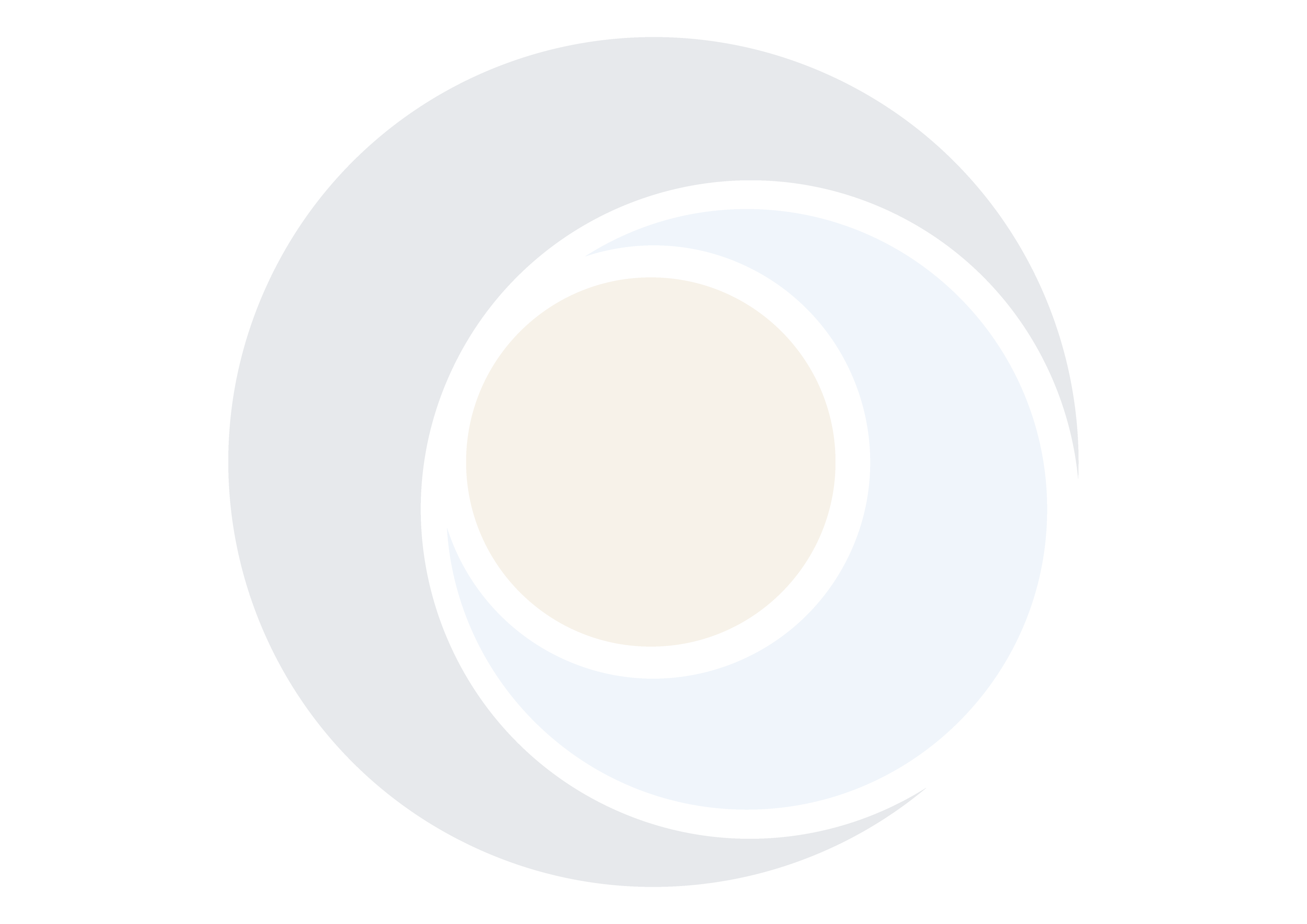 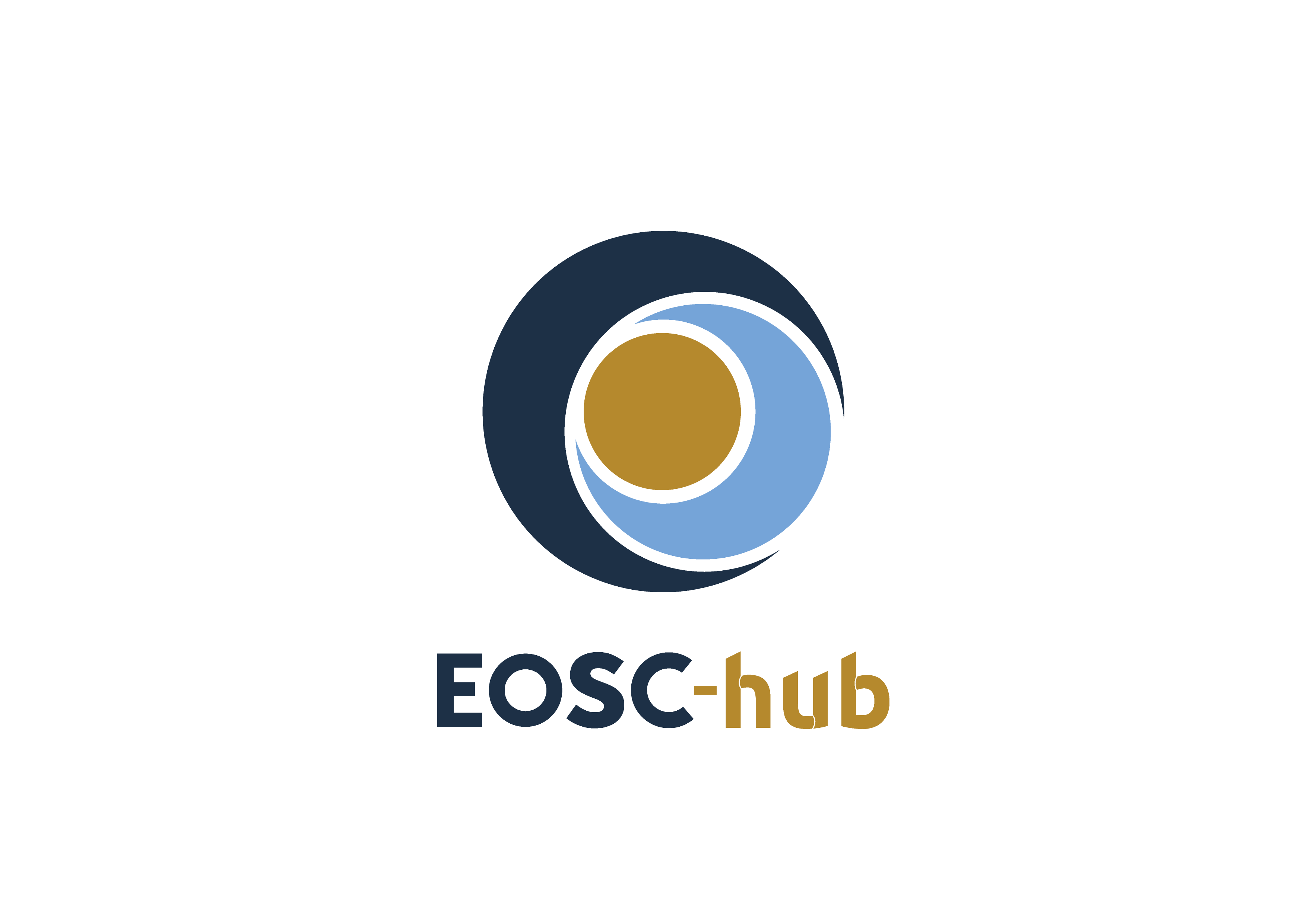 D13.3 Periodical assessment of the servicesCOPYRIGHT NOTICE 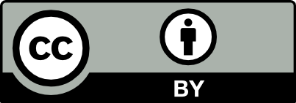 This work by Parties of the EOSC-hub Consortium is licensed under a Creative Commons Attribution 4.0 International License (http://creativecommons.org/licenses/by/4.0/). The EOSC-hub project is co-funded by the European Union Horizon 2020 programme under grant number 777536.DELIVERY SLIPDOCUMENT LOGTERMINOLOGYhttps://wiki.eosc-hub.eu/display/EOSC/EOSC-hub+Glossary Executive summaryThis deliverable is providing an overview of the installations for the first reporting period (M1-M26) that are provided through the Virtual Access mechanism to the research communities. Values of the installation metrics, which has been defined to measure installations usage and uptake, have been reported. Installation metrics can be generic (e.g. number of users, marketplace visits, etc) or specific for a given installation.A set of key common metrics have been used to perform an analysis of the impact of the Virtual Access to the EOSC-hub services. This set includes the number of users, as a measurement of the service uptake, website and marketplace visits, as an estimation of the interest on the EOSC-hub services, average of reached countries, as an indication of the EOSC-hub service coverage, satisfaction, which reflects the quality of the offered services, and integration of the service providers, as a measurement of the adoption of the EOSC-hub Federation and Collaboration services in the European Research Area.Virtual Access has been supported by several activities within EOSC-hub. To increase usage of the installation a proper communication and outreach to new users have been established by WP3 Innovation Management, Communication and Stakeholder Engagement. WP2 Strategy and Business Development have been working on definition and creation of Service catalogue to expose information about services to the users via Marketplace and EOSC-hub website. Procedures and guidelines for training provisioning have been produced by WP11 Training and Services for Service operators, Research and Higher Education. WP4 Federated Service Management has been working on establishing a service management system to support installation provisioning and metrics gathering. During initial months of the project some of those activities have been delayed for various reasons. The one that had the most significant impact on Virtual Access was the delay in launching the EOSC-hub marketplace, where customers can discover and order installations. This delay has been caused by the additional work required to launch the EOSC Portal and integrate the Marketplace with it.Nowadays, the majority of installations are exposed to the users and customers on EOSC-hub website (Federation services) or on the EOSC-hub marketplace connected to EOSC portal. Installations present on EOSC-hub marketplace can be now ordered by customers. IntroductionVirtual Access (VA) is financial instruments to reimburse the access provisioning costs to access providers. This instrument is provided by the European Commission to increase the sharing of research infrastructures and services that otherwise would not be available to international user groups.In VA, the services – also called “installations” – must be made available ‘free of charge at the point of use’ for European or International researchers. VA access is open and free access to services through communication networks to resources needed for research, without selecting the researchers to whom access is provided.Virtual Access to services of the EOSC-hub catalogue applies to the following four categories: Common services, including baseline services like compute and storage, and specialized services for data management, federation of storage and data, service and data discovery, orchestration of compute and data workflows, etc.Thematic services delivering community-specific data and applications;Federation services necessary in order to have federated IT service management processes involving multiple distributed providers.Collaboration services enabling the sharing of open source software, applications and other research objects.InstallationsWithin EOSC-hub project 38 installations are part of Virtual Access work package. Following installations have been subject to change since the beginning of the project: EUDAT – B2HANDLEChange of provider and change of start date from M01 to M10B2HANDLE installation transferred from SURFsara to GRNET. SURFsara’s effort for the period PM10-PM36 (26 project months) and the equivalent budget, according to GRNET PM rate plus overhead, will be transferred to GRNET. The number of PMs is 2.25 PMs (17437.5 €)EGI – HelpdeskDuring the period PM01-PM24 the EGI GGUS helpdesk installation was offered in-kind. The equivalent Virtual Access costs for 24 months (12 PMs) will be retained by EGI.eu in a central pot, in order to build an effort reserve in case the EGI Foundation must find a new service provider. LifewatchChange of start date from M1 to M19 do to delay of work within WP7CMS – Dynamic On Demand Analysis ServiceChange of start date from M8 to M3 without budget changeEOSC-hub – MarketplaceChange of start date from M1 to M11 due to additional work required by EOSC portalEUDAT - B2SAFE DPMInstallation has been removed from WP13 since it didn’t reach productionEUDAT - Sensitive data servicesePouta component has been removed from the installation due to delay with integration work in WP6Metrics definitionFor each installation several metrics has been defined between the provider and WP13 leader, taking into account following categories:Number of users – depending of the nature of installation, number could be defined based on accounts (if registration was required) or number of unique IPs (if registration is not needed to benefit of the service)Usage – the goal of this metric is to report how much the service is used. This metric depended on functionality provided by the service. Number and names of the countries reached – the goal of this metric was to report how broadly the service is used and how the geographical coverage is changing with timeSatisfaction – the goal of this metric is to provide subjective feedback about the service from the customers. Satisfaction feedback has been organized and collected by WP4 responsible for customer relationshipCustomers were asked with the scale (1-5) about each installation:Overall, how satisfied or dissatisfied are you with the received service?How would you rate the quality of the service?How would you rate the quality of documentation and customer support?Marketplace views – the goal of this metrics is to provide information about how often the service is being viewed by the potential customersThis metric is not applicable to federation services due to the nature of the service. Federation services are enabling federation and are supporting delivery of customer facing services. Thus, cannot be ordered.  Marketplace Orders – the goal of this metrics is to provide information about how often the service is being ordered via EOSC-hub Marketplace This metric is not applicable to federation services due to the nature of the service. Federation services are enabling federation and are supporting delivery of customer facing services. Thus, cannot be ordered. InstallationsCLARIN - The Component MetaData InfrastructureDefinitionsUser: Individual researchers accessing the installation. No registration. User is counted based on unique IP addresses.MetricsScientific publicationsDisseminationCMS - Dynamic On Demand Analysis Service (DODAS)DefinitionsUser: a user is an individual researcher using the clusters instantiated MetricsScientific publicationsDisseminationDARIAH - DARIAH Science GatewayDefinitionsUser: Individual users from digital arts and humanities research domain (no registration required). Members of the DARIAH-EU community (with a valid DARIAH IdP account). Have the access right to upload and modify records on the repositories and request cloud infrastructure and services via DARIAH SG.MetricsScientific publicationsDisseminationEGI - Application storeDefinitionsUser: Three types of users have been identified, (a). Researchers (account owners), (b) typical visitors (anyone with or without account), (c) Cloud Resource ProvidersMetricsScientific publicationsThe installation does not directly produce scientific results; it enables large scale systems that do to work effectively. As such, it does not directly produce scientific publications. DisseminationEGI - Applications on-demandDefinitionsUser: A person requesting access to any of the applications or application development environments that are part of the service. MetricsScientific publicationsDisseminationEGI - Check-InDefinitionsUser: Individual Users and Research communities willing to use EOSC-Hub Services and Service Providers                           MetricsScientific publicationsThe installation does not directly produce scientific results, it enables large scale systems that do to work effectively. As such, it does not directly produce scientific publications. DisseminationEGI - DIRACDefinitionsUser: The service suits for the established Virtual Organization communities, long tail of users, SMEs and IndustryEGI and EGI Federation participantsResearch communitiesMetricsScientific publicationsDissemination EGI - GOCDBDefinitionsUser:  GOCDB users are Service providers that are part of federation and publish information related to service provisioning. Information is necessary to manage the infrastructure. Individuals representing Service providers. Maintaining information related to services. Services that depend on information gathered by the installation and connect to it to retrieve information.MetricsScientific publicationsThe installation does not directly produce scientific results, it enables large scale systems that do to work effectively. As such, it does not directly produce scientific publications. Dissemination EGI - Operations portalDefinitionsUser: unique IP without traffic generated by robots, worms, or replies with special HTTP status codes MetricsScientific publicationsThe installation does not directly produce scientific results, it enables large scale systems that do to work effectively. As such, it does not directly produce scientific publications. Dissemination EGI - Software repositoriesDefinitionsUser: Remote nodes/systemsMetricsScientific publicationsThe installation does not directly produce scientific results, it enables large scale systems that do to work effectively. As such, it does not directly produce scientific publications. Dissemination EOSC-hub - AccountingDefinitionsUser: Site administrators, service providers, managers of research communities, infrastructure managers, other installationsMetricsScientific publicationsThe installation does not directly produce scientific results, it enables large scale systems that do to work effectively. As such, it does not directly produce scientific publications. Dissemination EOSC-hub - ARGO Messaging ServiceDefinitionsUser:  Sites, Service Providers, Operation Centers, Central Operations teams.MetricsScientific publicationsThe installation does not directly produce scientific results, it enables large scale systems that do to work effectively. As such, it does not directly produce scientific publications. Dissemination EOSC-hub - ARGO MonitoringDefinitionsUser: Sites, Service Providers, Operation Centers, Central Operations teams.MetricsScientific publicationsThe installation does not directly produce scientific results, it enables large scale systems that do to work effectively. As such, it does not directly produce scientific publications. Dissemination EOSC-hub - MarketplaceDefinitionsUser:    EOSC - hub service providers and service owners to publish and manage service and service instances to users (in scope of order management)end users (researchers, SMMs, project representatives etc.) to search and find suitable services, asking and gaining access to themEOSC-hub operations - for additional operations around order management (categorisation management, accepting services to be published in the MP etc.)MetricsScientific publicationsThe installation does not directly produce scientific results, it enables large scale systems that do to work effectively. As such, it does not directly produce scientific publications. Dissemination EOSC-hub - RCAuth Online CADefinitionsUser: Users authenticating via a Federated Identity Management System (FIMS) operated by an eligible Registration Authority – typically a FIMS Identity Provider (IdP) operated by an academic or research organisation.MetricsScientific publicationsThe installation does not directly produce scientific results, it enables large scale systems that do to work effectively. As such, it does not directly produce scientific publications. Dissemination EOSC-hub - Security MonitoringDefinitionsUser: Sites, Service Providers, Operation Centers, Central Operations teams, Security teams of Operations Centers and InfrastructuresMetricsScientific publicationsThe installation does not directly produce scientific results, it enables large scale systems that do to work effectively. As such, it does not directly produce scientific publications. Dissemination EOSC-hub - Service Portfolio Management ToolDefinitionsUser: Service Providers that are part of EOSC-hub, Service Portfolio ManagersMetricsScientific publicationsThe installation does not directly produce scientific results, it enables large scale systems that do to work effectively. As such, it does not directly produce scientific publications. Dissemination EUDAT - B2FINDDefinitionsThere are two kinds of usage or 'users':Data provider: Scientific Community or Research Infrastructure, interested in publishing meta data in B2FIND, to make their research data visible and searchable End user: Single scientist searching for research dataMetricsScientific publicationsDissemination EUDAT - B2NOTEDefinitionsUser:  individual users registered in the B2ACCESS system.MetricsScientific publicationsDissemination EUDAT - B2SHAREDefinitionsThere are several types of users, these are controlled using roles defined by B2SHARE:Site administrator: has full control over the website and all its content, generally the owner of the serviceCommunity administrator: administers a community defined in B2SHARE, can review records created under a community by other usersCommunity member: user that is part of a community, can publish records under this community if that community only allows members to publish in itUser: user that is registered through B2ACCESS and can create new and administer its own existing records through the interface and REST APIVisitor: any anonymous user, can search for records in the website that are marked as publicMetricsScientific publicationsDisseminationEUDAT - B2NOTEDefinitionsUser:  individual users registered in the B2ACCESS system.MetricsScientific publicationsDisseminationEUDAT - HelpdeskDefinitionsUser: Any potential user of the EOSC-hub services, the helpdesk will receive the request from any potential or current user of the infrastructures within the EOSC-hub.MetricsScientific publicationsThe installation does not directly produce scientific results, it enables large scale systems that do to work effectively. As such, it does not directly produce scientific publications. Dissemination EUDAT - Long-term preservation servicesDefinitionsUser: Research communities willing to use EUDAT and EOSC-Hub long-term preservation services.MetricsScientific publicationsDissemination EUDAT - Software repositoriesDefinitionsUser: Scientists, software developers, service providers, researchers, who are working on software projects, documentation, virtual images or scientific material, which needs to be stored, updated and shared with others.MetricsScientific publicationsThe installation does not directly produce scientific results, it enables large scale systems that do to work effectively. As such, it does not directly produce scientific publications. Dissemination EUDAT - SVMONDefinitionsUser: Managers of configuration and change management processes, service providers, service users (interested in version of service they would like to use).MetricsScientific publicationsThe installation does not directly produce scientific results, it enables large scale systems that do to work effectively. As such, it does not directly produce scientific publications. DisseminationEUDAT - B2DROPDefinitionsUser: Individual Researchers/Users and Research communities who wants to collaborate with other users or synchronise their data.MetricsScientific publicationsDissemination EUDAT - B2ACCESSDefinitionsUser: Individual Researchers/Users and Research communities willing to use EUDAT and EOSC-Hub Services/Service Providers.MetricsScientific publicationsThe installation does not directly produce scientific results, it enables large scale systems that do to work effectively. As such, it does not directly produce scientific publications. DisseminationEUDAT - B2HANDLEDefinitionsUser: There are 3 types of users:The handle provider user/admin who administers the prefixes, user accounts and hosts the handle services.The prefix user who mints handles and can do reverse-lookupsThe general user who is able to resolve handlesMetricsScientific publicationsDisseminationEUDAT - Data Project Management Tool (DPMT)DefinitionsUser: Service Providers (managers, staff members), Customers (PIs, managers), federation coordinators (e.g. operations coordinator, user engagement coordinator).MetricsScientific publicationsThe installation does not directly produce scientific results, it enables large scale systems that do to work effectively. As such, it does not directly produce scientific publications. Dissemination EUDAT – Sensitive data servicesDefinitionsUser: TSD: the minimal unit to offer the TSD resource is the “project”, intended as a basic installation, with 1TB disk, 2 virtual machines and a virtually infinite number of users. MetricsScientific publicationsDisseminationINCD - The On-demand Operational Coastal Circulation Forecast Service (OPENCoastS)DefinitionsDeployment: a numerical-model-based forecast for circulation in a coastal region created by someone in the opencoasts platform via its web portal interface. To produce the actual forecasts, numerical model simulations are scheduled and executed daily for each deployment.User: can be individual researchers or organizations. Users can setup deployment for their individual use or for shared purposes (some users will setup deployments while others may just access them).MetricsScientific publicationsDisseminationWeNMR DefinitionsUser: A user is a person making use of at least one of our thematic services. All portals except one (FANTEN) do require user registration. For FANTEN, users are identified by their IP address for collecting the various metrics.MetricsScientific publicationsDissemination EO PillarDefinitionsUser: Individual users or research communities that need access to sentinel data.MetricsIn the initial phase (Period 1) of the project the different EO-Pillar services collected the user metrics in a different individual manner, or the metrics have not been established yet. In the following reporting periods the user metrics will be harmonized.We aim to provide the following metrics per Period:Users per monthEO Data available (TB)EO Data used (TB)Number of the countries reachedScientific publicationsDissemination EISCAT - The EISCAT_3D portalDefinitionsUser:Scientists in EISCAT member countries or institutesScientists granted EISCAT peer review or third party accessMetricsScientific publicationsDisseminationENES - The ENES Climate Analytics Service (ECAS)DefinitionsUser: scientist/researcher running analytics tasks on ECASJob: it corresponds to an analytics task run by a user on ECASBaseline: the level achieved before the start of the reporting period (i.e. Period 3).MetricsScientific publicationsDisseminationIFREMER - Argo data discovery serviceDefinitionsUser: a scientific, a scholar, a citizen interested in ocean observationMetricsScientific publicationsDisseminationLifeWatch DefinitionsUser: A user is a person making use of at least one of our thematic services (TS); not all the TS implies user registrationMetricsRemote Monitoring and Smart SensingPlant ClassificationGBIF Spain Data Portal Services (without e-Learning)GBIF Spain e-Learning OfficeGlacier Lagoons of Sierra NevadaScientific publicationsDisseminationLead Partner:EGI FoundationVersion:1StatusFINALDissemination Level:PublicDocument Link:https://documents.egi.eu/document/3653 Deliverable AbstractThe report provides assessment and statistics of services provided under virtual access. Furthermore, a set of key common metrics (number of users, number of visits to web-site and marketplace, satisfaction, etc) have been used to perform a global analysis of the impact of the Virtual Access to the EOSC-hub services that shows a remarkable growth of all these metrics during the project lifetime.NamePartner/ActivityDateFrom:Małgorzata KrakowianEGI Foundation/WP13Moderated by:Małgorzata KrakowianEGI Foundation/WP1Reviewed byDiego ScardaciEGI Foundation/AMBApproved by:AMBIssueDateCommentAuthor0.13/09/2020Version ready for reviewMałgorzata KrakowianFinal10/09/2020Version after reviewMałgorzata KrakowianDescriptionProvides a framework to describe and reuse existing metadata blueprints. There are 3 concrete services offered that build on this framework: the Virtual Language Observatory (metadata search portal), the Virtual Collection Registry (publication platform for link collections) and the Language Resource Switchboard (a bridge providing tools that can process a given data object).TaskT13.1.1URLwww.clarin.eu/services  Service CategoryThematic ServicesService Cataloguehttps://marketplace.eosc-portal.eu/services/virtual-language-observatory https://marketplace.eosc-portal.eu/services/language-resource-switchboard https://marketplace.eosc-portal.eu/services/virtual-collection-registry LocationGermanyDurationM07-M36Modality of accessThe read-only services are available under wide access. Certain parts that require writing rights can be accessed by anyone with academic credentials. Other interested scientists can register an account in the CLARIN Identity Provider.Support offeredDedicated hands-on training events on how to create community specific CMDI profiles and how to efficiently convert existing metadata descriptions into CMDI will be provided. The training material will be provided as in-kind contribution.Operational sincenon-EOSC-hub versions: 2010 (VLO), 2012 (VCR), 2016 (LRS)EOSC-hub version: July 2018 (VLO), January 2019 (VCR), March 2019 (LRS)Metric nameBaselineDefine how measurement is donePeriod 1M7-M8Period 2M9-M17Period 3M18-M26Number of visits to metadata search portal2017: 5,103 visits/year= 425 visits/monthno registration, reported is number of visits over a certain timespan – measured using Matomo16 July until 31 August:389 visits= 259 visits/month1 September until 31 May:4,749 visits= 528 visits/month1 June 2019 until 29 February 2020
5825 visits = 647 visits/monthUsage: Number of harvested metadata records1 August 2018:
896,473The number of metadata records harvested via OAI-PMH and inserted into the Virtual Language Observatory.896,473909,388907429Usage: Number of virtual collections registered2017: 0The number of virtual collections made publicly available via the virtual collection registry over a certain timespan. 
Note:  the baseline is low since not much publicity was made before the EOSC-hub release.Data not reported77 (and 3 tests)Usage: Number of connected processing tools via the LR Switchboard1 January 2018:60 (source)The number of web applications registered at the Language Resource Switchboard that can process incoming requests.Data not reported7072Number and names of the countries reached(measurement for metadata search portal)2017: 89 countries (list available upon request)(based on IPs, measured using Matomo)45101112Satisfactionnot applicable5-point scale Customer Satisfaction measurement measured using Mopinion.
In July 2018 integrated into the Virtual Language Observatory.3
(based on only 4 ratings in August)3.9
(based on 120 responses)3.8
(based on 105 responses)Marketplace viewsnot applicableGoogle analytics (from Marketplace)Data not reported.Marketplace is not operational yet.Virtual language observatory 41
Language resource switchboard 36
Virtual collection registry 30Virtual language observatory 69
Language resource switchboard 21
Virtual collection registry 63Marketplace Ordersnot applicablefrom MarketplaceData not reported.
Marketplace is not operational yet.Virtual language observatory 1
Language resource switchboard 0
Virtual collection registry 0Virtual language observatory 1
Language resource switchboard 0
Virtual collection registry 1Reporting periodList of referencesPeriod 1not availablePeriod 2not availablePeriod 3not availableReporting periodCommunication activitiesOutreach to new usersTrainingsPeriod 1no activitiesno activitiesno trainingsPeriod 2https://eosc-hub.eu/clarin-vlo no activitiesno trainingsPeriod 3no activitiesno activitiesno trainingsDescriptionDODAS (Dynamic On Demand Analysis Service) provides the end-user with an automated system that simplifies the process of provisioning, creating, managing and accessing a pool of heterogeneous (possibly opportunistic) computing resources. DODAS allows to generate both HTCondor batch systems and BigData platform such as Spark, HDFS. Moreover, the service provides a pluggable system which allow to support multi cloud providers such as EGI Federated Cloud, OpenStack, OpenNebula, Amazon AWS and Microsoft Azure etc. TaskT13.1.2URLhttps://dodas-ts.github.io/dodas-doc/ Service CategoryThematic ServicesService Cataloguehttps://marketplace.eosc-portal.eu/services/dynamic-on-demand-analysis-service-dodas-portal LocationBologna & Bari (IT)DurationM03-M36Modality of accessThe service is freely accessible to scientific communities.Support offeredThe planned activities are: training CMS Site Manager and Data Manager on service description and best practices to use and configure site specific CMS parameters, training for data analysts for using their private computing resources through DODAS and to share them with collaborators, training for data analysts finalised to R&D on advanced analysis techniques. Moreover, there will be support for the integration of specific use cases and workflows as required by research communities.Operational sinceMarch 2018Metric nameBaselineDefine how measurement is donePeriod 1M3-M8Period 2M9-M17Period 3M18-M26# of active users10Number of users using the instantiated clusters (batch systems or big data). 
Data is collected through the users’ communities monitoring system.10 active users. 8 from CMS plus 2 from AMS.
NOTE: Users mentioned here for CMS can be checked in the historical monitoring of the Experiment filtering by siteName. Regarding AMS we still don't have a central service storing this and we'll take care of it in the upcoming months.32 users.NOTE: to make the estimation homogeneous and experiment independent we take the number from Infrastructure Manager.41Usage: CPU time and storage consumed by DODAS at Bari and CNAF0CNAF and Bari resources made available for the TS.
Data will be collected both from the DODAS monitoring system and accounting at two sites.
(These are new resources, installed and configured for the EOSC-hub project) BARI: "CPU Hours": 148,051.78, "Disk GB-Hours": 792,542.91 (risultati dal 2018-01-01
CNAF:"CPU Hours": 308,068.78, "Disk GB-Hours": 5,986,141.3
Value taken from the underling Openstack Provider.  BARI:  "CPU Hours": 1,122,077.27, "Disk GB-Hours": 5173505.44,CNAF: "CPU Hours": 541,744.2, "Disk GB-Hours": 9,798,183.68BARI: "CPU Hours 1550025.81", "Disk GB-Hours":8590717.82  CNAF: "CPU Hours": 1189349.61 , "Disk GB-Hours" : 20327609.54Usage: number of jobs0Number of grid/cloud jobs submissions over the measurement's period using the clusters instantiated through the DODAS TS
(These are new resources, installed and configured for the EOSC-hub project) ~ 30k (11,894 (CMS) + 17,465 (OpenData)) + ~20k (AMS)
NOTE: while OpenData belong to CMS this is a new Use case so for the sake of completeness we consider this as a new activity always related to CMS.  
NOTE2: Also, in that case number of AMS Jobs is not tracked in a central service. While we've the source of the information in the HTCondor logs, we are not storing them in a persistent manner. We'll improve this in the upcoming months. 522,933 (CMS) + ~600k (AMS)NOTE: numbers of AMS Jobs are not tracked in a central service. While we've the source of the information in the HTCondor logs, we are not storing them in a persistent manner. Still work in progress~200k CMS~ 150k Fermi~ 200k AMSNOTE: numbers of AMS and Fermi Jobs are not tracked in a central service. While we've the source of the information in the HTCondor logs, we are not storing them in a persistent manner. Still work in progressUsage: number Clouds accessible through DODAS 0Number of Cloud Providers used to generate complete DODAS Clusters
Metric will be based on the deployments registered on the DODAS PaaS Orchestrator / Infrastructure Manager / Identity and Access Management and Experiment Dashboard. 2 (Imperial College + T-System)
These are taken from IM and CMS Dashboard. About T-System: Both AMS and CMS using this IaaS provider.4 (Imperlial College, T-System and Google Cloud and Amazon)Both T-System and Google Cloud have been used by AMS and CMS experiments7 Distinct providers have been accessed(ASI, EGI Federated Clouds, AWS)Both CMS and AMS used all the mentioned providersUsage: Total Number of Cluster deployments0Number of cluster deployments made through the DODAS Core Services.
Metric will be based on the deployments registered on the DODAS PaaS Orchestrator and Infrastructure Manager 622 distinct cluster deployments.
Value taken from IM Database1,084 distinct cluster deployments647  distinct cluster deploymentsNumber and names of the countries reached1sum of individual users + communities
Metric based on the aggregated information on users registered on the DODAS-IAM and users submitting jobs on the clusters instantiated through DODAS
Baseline is based on the number of users registered in DODAS-IAM at the beginning of project.3
Those are values taken from IAM-Dodas service. 44Satisfactionnot applicablePeriodic satisfaction feedback reports, on a scale of 1 to 5, will be requested per reporting period to the uses registered to DODAS-IAM, and to communities they represent4.5
This is a mean value based on the answers we got from the use cases/communities’ representatives. 
NOTE: For the upcoming months we are implementing a more automated system for rating the DODAS satisfaction. Not availableConsidering a  estimation of an average value in the range of 1: poor – 6: excellent based on all the feedbacks received, DODAS have got a rate of 4.83.Communities: number of scientific communities and/or use cases adopting DODAS1New communities adopting DODAS.
Data will be taken from the DODAS-IAM - TS's authentication and authorization system, where new communities will be registered under different Groups
Baseline is the CMS community4 (CMS, AMS, ImpCollege, OpenData)
Number come from the group organization of DODAS-IAM5 (CMS, AMS, Imperial College, OpenData and Virgo)4 (CMS, AMS, Virgo, Fermi)Visits: number of visit/requests to the DODAS core services0Number of people registered in the DODAS-IAM service. 
Since we refer to DODAS TS services the baseline is 0 since those resources were not there before.31
"Number of people registered in the DODAS-IAM service."
5694Marketplace viewsnot applicablefrom MarketplaceData not reported.Marketplace is not operational yet.5720Marketplace Ordersnot applicablefrom MarketplaceData not reported.Marketplace is not operational yet.01Reporting periodList of referencesPeriod 1not availablePeriod 2D. Spiga et al. “DODAS: How to effectively exploit heterogeneous clouds for scientific computations”, PoS(ISGC 2018 & FCDD)024, DOI: https://doi.org/10.22323/1.327.0024 Period 3 Using DODAS as deployment manager for smart caching of CMS data management system (ACAT, 2019)D. Spiga et al. Sep.2019, Exploiting private and commercial clouds to generate on-demand CMS computing facilities with DODAS,  https://doi.org/10.1051/epjconf/201921407027 Reporting periodCommunication activitiesOutreach to new usersTrainingsPeriod 1DODAS: How to effectively exploit heterogeneous clouds for scientific computationshttp://indico4.twgrid.org/indico/event/4/session/19/contribution/29Exploiting private and commercial clouds to generate on-demand CMS computing facilities with DODAShttps://indico.cern.ch/event/587955/contributions/2937198/attachments/1682105/2702791/CHEP-2018-Spiga.pdfBoF: HPC, Containers and Big Data Analytics: How can Cloud Computing contribute to the New Challengeshttps://2018.isc-program.com/?page_id=10&id=bof138&sess=sess357The AMS and DAMPE computing models and their integration into DODAShttps://agenda.infn.it/materialDisplay.py?contribId=116&sessionId=17&materialId=slides&confId=15310A lot of meeting and internal discussions with AMS researchers.no trainingsPeriod 2Using DODAS as deployment manager for smart caching of CMS data management systemhttps://indico.cern.ch/event/708041/contributions/3276221/Dynamic On Demand Analysis Servicehttps://events.ego-gw.it/indico/getFile.py/access?contribId=11&resId=0&materialId=slides&confId=77Vacuum model for job executionhttps://indico.cern.ch/event/759388/contributions/3361772/attachments/1815562/2968683/20190321-mcnab-vacuum.pdfDODAS as no CE solution https://indico.egi.eu/indico/event/4431/session/16/contribution/99 Several internal meeting with AMS, CMS and Virgo community which recently started exploiting resources.Training event in the context of SOS18 school: https://agenda.infn.it/event/15534/sessions/5373/#20180920   Period 3The DODAS Experience on the EGI Federated Cloudhttps://indico.cern.ch/event/773049/contributions/3473791/attachments/1937555/3211482/CHEP2019-DODAS_EGI.pdf Dynamic integration of distributed, Cloud-based HPC and HTC resources using JSON Web Tokens and the INDIGO IAM Servicehttps://indico.cern.ch/event/773049/contributions/3473805/attachments/1931644/3211480/CHEP19-CnafParma.pdf K8s WLCGhttps://indico.cern.ch/event/739899/contributions/3662113/attachments/1959839/3256804/DODAS_K8S_pre-gdb.pdf   Several internal meeting with AMS , CMS, Virgo community and FERMI that is now using DODAS too.Training event: https://agenda.infn.it/event/19049/timetable/#20190916 Training course on Batch As a System  https://agenda.infn.it/event/20268/timetable/#20191125 Training course on Big Data Clusters https://agenda.infn.it/event/20847/timetable/#20191209 DescriptionThe DARIAH (Digital Research Infrastructure for the Arts and Humanities) Thematic Service (TS) aims to enhance and improve the usage of the cloud-based services and technologies in the domain of the digital arts and humanities research. It will enable end-users to seamlessly store, describe (metadata) and share their datasets, discover, browse and reuse datasets shared by the others and to perform analysis on various data volumes.The DARIAH TS is providing the following services:DARIAH Science Gateway,Invenio-based repository in the cloud,DARIAH repository (based on CDSTAR.The DARIAH Science Gateway is a web-oriented portal, developed during the EGI-Engage project (DARIAH Competence Centre) and is specially tailored for the researchers coming from digital arts and humanities disciplines. It currently offers several cloud-based services and applications: Semantic and Parallel Semantic Search Engines (SSE, PSSE), DBO@Cloud, Workflow Development and supports several file transfers protocols.The Invenio-based repository is the cloud is a service that enables researchers and scholars to easily create, deploy and configure their own Invenio-based repository and host it on the cloud infrastructure (Federated Cloud). The service aims to a smaller research groups lacking in adequate technical support and budget to acquire their own infrastructure for hosting data repositories.DARIAH repository is a new service based on the Common Data Storage ARchitecture (CDSTAR), a system for storing and searching objects in research projects.TaskT13.1.3URLDARIAH Science Gateway - https://dariah-gateway.lpds.sztaki.hu/
DARIAH repository - https://projects.gwdg.de/projects/dariah-de-repository
Invenio-as-a-Service portal - https://dariah-portal.cloud.ba.infn.it Service CategoryThematic ServicesService Cataloguehttps://marketplace.eosc-portal.eu/services/dariah-science-gateway LocationINFN (IT), SZTAKI (HU), GWDG (GER)DurationM01-M36Modality of accessOn the DARIAH Science Gateway, services SSE, PSSE and DBO@Cloud can be freely used (on authentication is required).
All other services as well as Invenio-based repository and DARIAH repository require authentication.
All services are free of charge.Support offeredThe training material (presentations, demos, and training videos) on how to access and exploit core DARIAH services will be prepared. Training events (workshops and hackathons) will take place at major DARIAH and other relevant digital arts and humanities events and conferences.Operational sincenon-EOSC-hub versions: Sep 2016 (DARIAH SG), June 2017 Metric nameBaselineDefine how measurement is donePeriod 1M1-M8Period 2M9-M17Period 3
M18-M26# of users: Number of registered users 36Number of registered users of the sub-services (users with valid DARIAH IdP account)364040Visits: Number of visits 249Number of visits of the sub-services collected via Google Analytics77173246Usage: number of supported services/applications on the gateway5Number of end-user applications and user-cases based on the DARIAH TS services. Number of new applications integrated into DARIAH SG (number of new portlets). Number of external services accessing to DARIAH TS services via APIs.555Usage DARIAH Repository: number of objects/DOIsNANumber of published data sets/DOIs f are collected via the serviceNA566836Usage DARIAH Repository: number of collectionsNANumber of collections available via the data repositoryNA70117Number and names of the countries reached10Based on the IPs, measured using Google Analytics101010Satisfactionnot applicablefrom WP4Data not reportedData not reportedData not reportedMarketplace viewsnot applicableGoogle analytics (from Marketplace)Data not reported.Marketplace is not operational yet.8671Marketplace Ordersnot applicablefrom MarketplaceData not reported.Marketplace is not operational yet.01Reporting periodList of referencesPeriod 1not availablePeriod 2DORN, Amelie et al. Opening up traditional cultural knowledge by means of European infrastructures: the examples of exploreAT! & EGI Engage. Revista de Humanidades Digitales, [S.l.], v. 3, mar. 2019. ISSN 2531-1786. Disponible en: http://revistas.uned.es/index.php/RHD/article/view/23188. Fecha de acceso: 31 jul. 2019 doi: https://doi.org/10.5944/rhd.vol.3.2019.23188 Period 3not availableReporting periodCommunication activitiesOutreach to new usersTrainingsPeriod 1no activitiesno activitiesCollaboration in social sciences and humanities in a networked European research area [web]Period 2no activitiesno activitiesno trainingsPeriod 3Communication with the SSHOC project in the context of integrating the DARIAH TS service with the SSHOC Switchboard.Data analysis and knowledge extraction in Digital Humanities (DARIAH TS presentation + round table) (eosc-hub dissemination list: https://wiki.eosc-hub.eu/display/EOSC/Dissemination+Activities )no trainingsDescriptionThe EGI Applications Database (AppDB) is a central service that stores and provides to the public, information about:●    software solutions in the form of native software products and/or virtual appliances,●    the programmers and the scientists who are involved, and●    publications derived from the registered solutions●    enabling users to deploy and manage Virtual Machines to the EGI Cloud infrastructure through the VMOps Dashboard Reusing software products, registered in the AppDB, means that scientists and developers may find a solution that can be directly utilized on the European Grid & Cloud Infrastructures without reinventing the wheel. This way, scientists can spend less or even no time developing, porting or even using a software solution to the Distributed Computing Infrastructures (DCIs). AppDB, thus, aims to avoid duplication of effort across the DCI communities, and to inspire scientists less familiar with DCI programming and usage.TaskT13.3.1URLhttps://appdb.egi.eu/Service CategoryCollaborative ServicesService CatalogueService is not published on EOSC-hub website yet.LocationIASA (Greece)DurationM01-M36Modality of accessAll the services are free at the point of use. The software repositories do not require any registration. The other services require authentication and in some cases registration, using either institutional credentials or personal certificates released by IGTF federation.Support offeredTechnical support is provided via the helpdesk central support team, and by the individual service providers. EGI Outreach activities include also webinars, trainings, and hands-on sessions during conferences and events.Operational since2008Metric nameBaselineDefine how measurement is donePeriod 1M1-M8Period 2M9-M17Period 3M18-M26Users: Nb of researchers988Extracted from the database.
Total number of person profiles at the end of the reporting period.1,0231,0691111Users: Nb of Cloud Resource Providers18Extracted from the database. 
Total number of the cloud resource providers using AppDB for retrieving Virtual Appliances 
Measurements will be taken at the end of the reporting period.193234Usage: Nb of visitsNot availableResults are extracted from a local instance of Matomo (Piwik), which is an open analytics platform. 
Count of the visits within the reporting period.
If someone visits the service for the first time, or if someone visits a page or downloads a file more than 30 minutes after their last page view, this will be recorded as a new visit.89,84362,46593694Usage: Nb of SW items updated (incl new registrations)15Extracted from the database. 
Count of the items that got updated within the reporting period. New registrations are also included.1653Usage: Nb of SW releases submitted40Extracted from the database. 
Count of the new SW releases submitted to the AppDB system within the reporting period.352114Usage: Nb of Virtual Appliances updated (incl. new registrations)15Extracted from the database. 
Count of the items that got updated. New registrations are also included.283711Usage: Nb of Virtual Appliance versions submitted45Extracted from the database. 
Count of the new Virtual Appliance versions submitted to the AppDB system.595551Usage: Nb of VMs instantiated using the AppDB VMOps dashboardNot availableExtracted from the database. 
Count of the Virtual Machines instantiated at Cloud resource providers by the AppDB VMOps service within the reporting period.535600287Number and names of the countries reached55Results are extracted from a local instance of Matomo (Piwik), which is an open analytics platform 
Count and list of items within the reporting period.5684104SatisfactionNot applicablefrom WP4Number of responses: 17Overall, how satisfied or dissatisfied are you with the received service?Very satisfied 35.3%Somewhat satisfied 41.2%Neither satisfied nor dissatisfied 17.6%Somewhat dissatisfied 5.9%Very dissatisfied	 0.0%How would you rate the quality of the service?Very high quality 11.8%High quality 64.7%Neither high nor low quality 17.6%Low quality 5.9%Very low quality	0.0%How would you rate the quality of documentation and customer support?Very high quality 0.0%High quality 47.1%Neither high nor low quality 52,9%Low quality 0.0%Very low quality	0.0%Number of responses: 3Overall, how satisfied or dissatisfied are you with the received service?Very satisfied 0.0%Somewhat satisfied 66.6%Neither satisfied nor dissatisfied 33.3%Somewhat dissatisfied 0.0%Very dissatisfied	 0.0%How would you rate the quality of the service?Very high quality 0.0%High quality 33.3%Neither high nor low quality 66.6%Low quality 0.0%Very low quality	0.0%How would you rate the quality of documentation and customer support?Very high quality 0.0%High quality 66.6%Neither high nor low quality	33,3%Low quality	0.0%Number of responses: 1Overall, how satisfied or dissatisfied are you with the received service?Very satisfied 0.0%Somewhat satisfied 100%Neither satisfied nor dissatisfied 0%Somewhat dissatisfied 0.0%Very dissatisfied	 0.0%How would you rate the quality of the service?Very high quality 0.0%High quality 200%Neither high nor low quality 0%Low quality 0.0%Very low quality	0.0%How would you rate the quality of documentation and customer support?Very high quality 0.0%High quality 100%Neither high nor low quality	0%Low quality	0.0%Marketplace viewsNot applicableGoogle analytics (from Marketplace)Not applicable
Service cannot be ordered, so is not part of Marketplace.Not applicable
Service cannot be ordered, so is not part of Marketplace.Not applicable
Service cannot be ordered, so is not part of Marketplace.Marketplace OrdersNot applicablefrom MarketplaceNot applicable
Service cannot be ordered, so is not part of Marketplace.Not applicable
Service cannot be ordered, so is not part of MarketplaceNot applicable
Service cannot be ordered, so is not part of MarketplaceReporting periodCommunication activitiesOutreach to new usersTrainingsPeriod 1no activitiesno activitiesno trainingsPeriod 2no activitiesno activitiesno trainingsPeriod 3no activitiesno activitiesno trainingsDescriptionApplications on Demand gives you access to online applications and application-development and hosting frameworks to support compute-intensive data analysis. Features:User-friendly access to online applications that can be executed on parallel architectures (EGI Cloud and High-Throughput Compute)Application development and hosting frameworks where custom applications can be executed on EGI Cloud Compute and High-Throughput Compute servicesUser support is available by an international network of consultants.TaskT13.3.2URLhttps://marketplace.egi.eu/42-applications-on-demand-beta Service CategoryCommon servicesService Cataloguehttps://marketplace.eosc-portal.eu/services/elastic-cloud-compute-cluster-ec3 https://marketplace.eosc-portal.eu/services/ws-pgrade https://marketplace.eosc-portal.eu/services/chipster LocationApplication development and hosting framework 1 (WS-PGRADE): MTA SZTAKI, BudapestApplication development and hosting framework 2 (EC3): UPV, ValenciaApplication development and hosting framework 3 (Catania Science Gateway - CSG): INFN, CataniaDurationM01-M36Modality of accessAll the elements of the service are free at the point of use. Access is controlled via the Marketplace (commercial or other form of inappropriate users are blocked). Support offeredTechnical support is provided via the helpdesk central support team, and by the individual service providers. EGI Outreach activities include also webinars, trainings, and hands-on sessions during conferences and events.Operational sinceJanuary 2017 (Alpha)
April 2017 (Beta)Metric nameBaselineDefine how measurement is donePeriod 1M1-M8Period 2M9-M17Period 3
M18-M26# of users5 (between March 2017-Dec. 2017)Number of users requested access to the service. Access requests are received and approved via the Marketplace. (EGI/EOSC)266589Usage302Number of new users per Application development/hosting environment:EC3 (UPV)WS-PGRADE (MTA SZTAKI)CSG with Chipster (INFN)Basis is the requests through Marketplace, but that is double checked by the providers.10112(2 requests to use the Jupyter notebooks,1 request to access the EGI VMOps dashboard)14 (EC3)1 (WS-PGRADE)29 (CSG)7 (VMOps dashboard)14 (Notebooks)0
0
23 (CSG)
1Number and names of the countries reached 3142110Satisfactionnot applicableFrom WP4Overall, how satisfied or dissatisfied are you with the received service?Very satisfied     100%Somewhat satisfied     0%Neither satisfied nor dissatisfied     0%Somewhat dissatisfied     0%Very dissatisfied     0%How would you rate the quality of the service?Very high quality     100%High quality     0%Neither high nor low quality     0%Low quality     0%Very low quality       0%How would you rate the quality of documentation and customer support?Very high quality     100%High quality     0%Neither high nor low quality     0% Low quality     0%Very low quality       0%Overall, how satisfied or dissatisfied are you with the received service?Very satisfied     7%Somewhat satisfied     58%Neither satisfied nor dissatisfied     14%Somewhat dissatisfied     7%Very dissatisfied     14%How would you rate the quality of the service?Very high quality     15.4%High quality     46.1%Neither high nor low quality     30.8%Low quality     7.7%Very low quality       0%How would you rate the quality of documentation and customer support?Very high quality     21.4%High quality     21.4%Neither high nor low quality 42.9%Low quality     14.2%Very low quality       0%Number of responses: 14Overall, how satisfied or dissatisfied are you with the received service?Very satisfied: 28.6%Somewhat satisfied: 42.8%Neither satisfied nor dissatisfied: 14.3%Somewhat dissatisfied: 0Very dissatisfied: 14.3%How would you rate the quality of the service?Very high quality = 28.6%High quality = 28.6%Neither high nor low quality = 28.6%Low quality = 7.1%Very low quality = 7.1%How would you rate the quality of documentation and customer support?Very high quality = 15.3%High quality = 46.2%Neither high nor low quality = 30.8%Low quality = 0%Very low quality = 7.7%Marketplace viewsnot applicableGoogle analytics (from Marketplace)  Data not reported.Marketplace is not operational yet.not available
Service is not published on EOSC-hub marketplace yet.elastic-cloud-compute-cluster-ec3 131
ws-pgrade 14
chipster 56Marketplace Ordersnot applicablefrom MarketplaceData not reported.Marketplace is not operational yet.not available
Service is not published on EOSC-hub marketplace yet.elastic-cloud-compute-cluster-ec3 5
ws-pgrade 0
chipster 4Reporting periodList of referencesPeriod 1not availablePeriod 2“The EGI Applications on Demand service” paper in Future Generation Computer Systems (FGCS) journal https://www.egi.eu/wp-content/uploads/2019/04/1-s2.0-S0167739X18314481-main.pdf “Changes of dimension of EEG/ECoG nonlinear dynamics predict epileptogenesis and therapy outcomes”, Neurobiology of Disease, Volume 124, April 2019, pp. 373-378, https://doi.org/10.1016/j.nbd.2018.12.014 “Molecular modelling and biological studies show that some μ-opioid receptor agonists might elicit analgesia acting as MMP-9 inhibitors”, Future Medical Chemistry, April 2019, DOI: 10.4155/fmc-2018-0535Period 3not availableReporting periodCommunication activitiesOutreach to new usersTrainingsPeriod 1no activitiesno activitiesno trainingsPeriod 2no activitiesno activitiesThe EC3 portal in the EGI Applications on Demand service: how to create virtual elastic clusters in the EGI Federation to deploy elastic and virtual clusters over multi-clouds" was organized on May 16th, 2019.Agenda: https://indico.egi.eu/indico/event/4537/ A total of 29 participants attended the webinar.Period 3no activitiesno activitiesno trainingsDescriptionThe EGI Check-in service is an Identity and Access Management solution that makes it easy to secure access to services and resources. Through Check-in, users are able to authenticate with the credentials provided by the IdP of their Home Organisation (e.g. via eduGAIN), as well as using social identity providers, or other selected external identity providers. Check-in provides an intuitive interface for communities to manage their users and their respective groups, roles and access rights. For communities operating their own group management system, Check-in has a comprehensive list of connectors that allows to integrate their systems as externally managed Attribute Authorities.TaskT13.2.1URLaai.egi.eu Service CategoryFederation ServicesService Cataloguehttps://marketplace.eosc-portal.eu/services/egi-check-in LocationAthens, GreeceDurationM01-M36Modality of accessAll the services are free at the point of use. The software repositories do not require any registration. The other services require authentication and in some cases registration, using either institutional credentials or personal certificates released by IGTF federation.Support offeredTechnical support is provided via the helpdesk central support team, and by the individual service providers. EGI Outreach activities include also webinars, trainings, and hands-on sessions during conferences and events.Operational since01/01/2018Metric nameBaselineDefine how measurement is donePeriod 1M1-M8Period 2M9-M17Period 3
M18-M26Number of registered users92Provided by Check-in User Registry4611,1631980Number of user logins (per month)200Extracted from web server access logs6211,5061802Number and names of integrated services providers18Provided by Check-in Service Provider admin UI 316984Number and names of user communities accessing resources via Check-in2Provided by Check-in User Registry41232Number and names of the countries reached15Extracted from web server access logs495966SatisfactionNot applicablefrom WP4Number of responses: 4Overall, how satisfied or dissatisfied are you with the received service?Very satisfied     100%Somewhat satisfied     0%Neither satisfied nor dissatisfied     0%Somewhat dissatisfied     0%Very dissatisfied     0%How would you rate the quality of the service?Very high quality     33%High quality     77%Neither high nor low quality     0%Low quality     0%Very low quality       0%How would you rate the quality of documentation and customer support?Very high quality     0%High quality     77%Neither high nor low quality     33% Low quality     0%Very low quality       0%Number of responses: 2Overall, how satisfied or dissatisfied are you with the received service?Very satisfied     100%Somewhat satisfied    0%Neither satisfied nor dissatisfied   0%  Somewhat dissatisfied    0% Very dissatisfied     0%How would you rate the quality of the service?Very high quality     100%High quality     0%Neither high nor low quality 0%   Low quality    0%Very low quality      0%How would you rate the quality of documentation and customer support?Very high quality   50%High quality     50%Neither high nor low quality     Low quality     0%Very low quality       0%Number of responses: 5Overall, how satisfied or dissatisfied are you with the received service?Very satisfied     80%Somewhat satisfied    20%Neither satisfied nor dissatisfied   0%  Somewhat dissatisfied    0% Very dissatisfied     0%How would you rate the quality of the service?Very high quality     40%High quality     60%Neither high nor low quality  0%  Low quality    0%Very low quality      0%How would you rate the quality of documentation and customer support?Very high quality   60%High quality     40%Neither high nor low quality     Low quality     0%Very low quality       0%Marketplace viewsNot applicableGoogle analytics (from Marketplace)Data not reported.Marketplace is not operational yet.10166Marketplace OrdersNot applicablefrom MarketplaceData not reported.Marketplace is not operational yet.03Reporting periodCommunication activitiesOutreach to new usersTrainingsPeriod 1EOSC-hub tech-talk: AAI
https://indico.egi.eu/indico/event/4086/no activitiesno trainingsPeriod 2DI4R2018 – EOSC Service Architecture: AAI integration activities in the context of EOSC-Hubhttps://indico.egi.eu/indico/event/3973/session/34/?slotId=0#20181009 DI4R2018 – Towards the EOSC AAI service for research communitieshttps://indico.egi.eu/indico/event/3973/session/14/?slotId=0 ESFRI Workshop on Ris and EOSC: AARC Blueprint Architecture and its evolution – towards the EOSC AAI for research communitieshttps://www.esfri.eu/esfri-events/esfri-ris-eosc-liaison-workshop?qt-event=1#qt-event EOSC-hub Week 2019 – Training on the EOSC-hub AAI: the service provider perspectivehttps://www.eosc-hub.eu/events/eosc-hub-week-2019/programme/training-aai-service-provider-perspective Period 3https://www.eoscsecretariat.eu/eosc-symposium2019/authentication-and-authorisation-infrastructure-aai no activitiesno trainingsDescriptionThe service is a workload management service used to distribute computing tasks among the available resources both HTC and cloud.EGI Workload manager (also known as DIRAC4EGI) is a service is provided to the EGI community asA workload management service used to distribute the users' computing tasks among the available resources both HTC and cloud.Service for managing massively distributed data.The service is a DIRAC instance on EGI federated resource. It is coordinated by the EGI Foundation and operated by IN2P3 on resources provided by CYFRONET.Workload Manager provides a Workload Management Service (WMS) for High Throughput Computing resources based on DIRAC, which improves the general job throughput compared with native management of grid computing resources. Cloud computing resources are managed as well in a uniform and transparent way for the users.Workload Manager configuration allows to choose appropriately computing and storage resources maximising their usage efficiency for particular user requirements.Workload Manager File Catalogue includes replica, metadata and provenance functionality simplifying the development of scientific application accessing data in distributed environments.All the Workload Manager functionality is accessible through friendly user interfaces, including a Web Portal. It has an open architecture and allows easy extensions for the needs of particular applications.DIRAC data and job management systems ensure proven production scalability up to peaks of more than 100 thousand concurrently running jobs for the LHCb experiment. This is by far large enough for the computing requirements of environmental science in a sensible temporal horizon.This service platform eases scientific computing by overlaying distributed computing resources in a transparent manner to the end-user. For example, WeNMR, a structured biology community, uses DIRAC for a number of community services, and reported an improvement from previous 70% to 99% with DIRAC job submission. The benefits of using this service include but not limited to:Maximize usage efficiency by choosing appropriately computing and storage resources on real-timeLarge–scale distributed environment to manage and handle data storage, movement, accessing and processingHandle job submission and workload distribution in a transparent wayInteroperable, handle different storage supporting both cloud and grid capacityUser-friendly interface that allows to choose among different DIRAC services, manage the complete lifecycle from search of data to processing analysisTaskT13.3.4URLWorkload_Manager in EGI WikiService CategoryCommon ServicesService Cataloguehttps://marketplace.eosc-portal.eu/services/egi-workload-manager LocationIN2P3 and CYFRONETDurationM01-M36Modality of accessAll the services are free at the point of use. The software repositories do not require any registration. The other services require authentication and in some cases registration, using either institutional credentials or personal certificates released by IGTF federation.Support offeredTechnical support is provided via the helpdesk central support team, and by the individual service providers. EGI Outreach activities include also webinars, trainings, and hands-on sessions during conferences and events.Operational since2014Metric nameBaselineDefine how measurement is donePeriod 1M1-M8Period 2M9-M17Period 3
M18-M26# of users500DIRAC Registry, DIRAC Accounting524577574Usage4.5millon jobsDIRAC Accounting4.7 Million jobs11.2 Million jobs7.7. Million jobsNumber and names of the countries reached10DIRAC Accounting121210Satisfactionnot applicableFrom Wp4Very satisfied 25%Somewhat satisfied 50%Neither satisfied nor dissatisfied 25%Very satisfied 25%Somewhat satisfied 75%no responses to the surveyMarketplace viewsnot applicableGoogle analytics (from Marketplace)Data not reported.Marketplace is not operational yet.not available
Service is not published on EOSC-hub marketplace yet.14Marketplace Ordersnot applicablefrom MarketplaceData not reported.Marketplace is not operational yet.not available
Service is not published on EOSC-hub marketplace yet.0Reporting periodList of referencesPeriod 1not availablePeriod 2not availablePeriod 3not availableReporting periodCommunication activitiesOutreach to new usersTrainingsPeriod 1no activitiesno activitiesno trainingsPeriod 2Support EISCAT-3D CCEnable VIRGO to setup the service and success with job submissionComplete integration with OpenCoastSEnable job submission to Cloud for WeNMRDIRAC user meeting, 14-17 May 2019, LondonEngage new communities (LoFAR, ELI-NP) during Design your e-Infrastructure workshop, 9 May, AmsterdamVirgo Winter School, 7-8 Nov 2018Period 3 Enable lofar, km3net, vo.access.egi.eu communitySpecial support for the WeNMR to enable COVID-19 jobs to pass with a priority Extra sites connected to support WeNMRSupport EISCAT-3D CCEngage KM3Net community via the ESCAPE Projectno trainingsDescriptionGOCDB (http://goc.egi.eu) is a central information repository consisting of two parts: a web portal interface for CRUD operations and a REST API for data queries.  It is a key tool for the configuration management of the EGI Federation and WLCG. It is a definitive information source, with the emphasis on user communities to maintain their own data. It is intentionally designed to have no dependencies on other operational tools (other than the EGI CheckIn service to provide an alternative authentication mechanism).TaskT13.2.2URLhttps://goc.egi.eu Service CategoryFederation ServicesService Cataloguehttps://marketplace.eosc-portal.eu/services/egi-configuration-database LocationUKDurationM01-M36Modality of accessGOCDB is accessed through a web portal by users and an API for automated processes. Some API queries do not require authentication, others require IGTF X509 certificates. Authentication for the web portal is by X509 user certificate or through the EGI Check-in service. Un-registered authenticated users can access basic data, to make changes users must register with the service and be given a role over the site or 'NGI' they wish to change.All the underlying codebase is published on GItHub under an Apache 2 license.Support offeredTechnical support is provided via the helpdesk. Extensive user documentation is also available. The service is supported during working hours.Operational sinceThe first version of GOCDB went into production circa 2004.Metric nameBaselineDefine how measurement is donePeriod 1M1-M8Period 2M9-M17Period 3
M18-M26Number and names of the countries reached70
(August 2018)Each site with an entry in GOCDB has a field defined for "country" which is selected from a pre-populated list by the site administrator. We count the number of unique countries appearing in site list PI output (https://goc.egi.eu/gocdbpi/public/?method=get_site). 70
7070Users: Number of production service providers registered in GOC DB694
(August 2018)Counting registered service providers (aka sites) registered in GOCDB.695
699707Users: Number of unique individuals with role in GOCDB1551
(August 2018)Counting unique individuals with assigned role in GOCDB. This is measured by counting those users appearing in the relevant PI query (https://goc.egi.eu/gocdbpi/private/?method=get_user) that have a role over any site.1,552
1,5471554Users: Number unique IPs connected to GOCDB over rolling monthThis metric was not readily available for the baseline (because of how we currently handle logs) but will be available for period 1. This will be the number of unique IP addresses logged in our load balancers contacting GOCDB over the final 28 days of the reporting period. 1,959
2,6076525Usage: Number of queries to the API over a 24-hour period.79168 
(August 2018)This is the number of queries logged by GOCDB to the GOCDB PI over the day before the stat is collected.98,743
86,581130,162Satisfactionnot applicableFrom WP4Number of responses: 6Overall, how satisfied or dissatisfied are you with the received service?Very satisfied     50%Somewhat satisfied    50%Neither satisfied nor dissatisfied     0%Somewhat dissatisfied     0%Very dissatisfied     0%How would you rate the quality of the service?Very high quality     50%High quality     50%Neither high nor low quality     0%Low quality     0%Very low quality       0%How would you rate the quality of documentation and customer support?Very high quality    50%High quality     33%Neither high nor low quality     17% Low quality     0%Very low quality       0%Number of responses: 3Overall, how satisfied or dissatisfied are you with the received service?Very satisfied     100% Somewhat satisfied    0%Neither satisfied nor dissatisfied     0%Somewhat dissatisfied     0%Very dissatisfied     0%How would you rate the quality of the service?Very high quality   67%High quality     33%Neither high nor low quality     0%Low quality     0%Very low quality       0%How would you rate the quality of documentation and customer support?Very high quality  67%High quality    33%Neither high nor low quality     0%Low quality     0%Very low quality       0%Number of responses: 9Overall, how satisfied or dissatisfied are you with the received service?Very satisfied     77.78% Somewhat satisfied    22.22%Neither satisfied nor dissatisfied     0%Somewhat dissatisfied     0%Very dissatisfied     0%How would you rate the quality of the service?Very high quality   66.67%High quality     33.33%Neither high nor low quality     0%Low quality     0%Very low quality       0%How would you rate the quality of documentation and customer support?Very high quality  44.44%High quality    55.56%Neither high nor low quality     0%Low quality     0%Very low quality       0%Marketplace viewsnot applicableGoogle analytics (from Marketplace)Not applicable
Service cannot be ordered, so is not part of Marketplace.Not applicable
Service cannot be ordered, so is not part of Marketplace.4Marketplace Ordersnot applicablefrom MarketplaceNot applicable
Service cannot be ordered, so is not part of Marketplace.Not applicable
Service cannot be ordered, so is not part of Marketplace.0Reporting periodCommunication activitiesOutreach to new usersTrainingsPeriod 1no activitiesno activitiesno trainingsPeriod 2no activitiesno activitiesno trainingsPeriod 3GOCDB roadmap presented at CHEP2019https://indico.cern.ch/event/773049/contributions/3473372/ no activitiesno trainingsDescriptionThe Operations Portal is the central portal for operations management of the EGI federated infrastructure. The Operations Portal offers a portfolio of management tools that includes: dashboards (Detect, track and follow-up problems and incident on the resource centers ), tools to manage Virtual Organisation (Register,  update, consult information about virtual communities) , communications tools (Contact and inform the different actors of the project for specific problems or global announcements), indicators and metrics (distribution of users , user numbers evolution, scientific discipline and VO distribution) .TaskT13.2.9URLhttps://operations-portal.egi.eu Service CategoryFederation ServicesService Cataloguehttps://marketplace.eosc-portal.eu/services/egi-operational-tools LocationIN2P3 Computing Center, Villeurbanne, FranceDurationM01-M36Modality of accessAll the services are free at the point of use. The software repositories do not require any registration. The other services require authentication and in some cases registration, using either institutional credentials or personal certificates released by IGTF federation.Support offeredTechnical support is provided via the helpdesk central support team, and by the individual service providers. EGI Outreach activities include also webinars, trainings, and hands-on sessions during conferences and events.Operational sinceOctober 2004Metric nameBaselineDefine how measurement is donePeriod 1M1-M8Period 2M9-M17Period 3
M18-M26Users: Nb of users1,000Results are extracted from local instance of Matomo (Piwik) which is an open analytics platform.
Number of unique IP visiting pages during the report period .1,0821,3191686Usage: Nb of Pages45,000Results are extracted from local instance of Matomo (Piwik) which is an open analytics platform.
Number of visited pages during the report period 73,00074,32479060Number and names of the countries reached45Results are extracted from local instance of Matomo (Piwik) which is an open analytics platform.596255SatisfactionNot applicablefrom WP4Number of responses: 6 Overall, how satisfied or dissatisfied are you with the received service?Very satisfied     83%Somewhat satisfied    17%Neither satisfied nor dissatisfied     0%Somewhat dissatisfied     0%Very dissatisfied     0%How would you rate the quality of the service?Very high quality     50%High quality     50%Neither high nor low quality     0%Low quality     0%Very low quality       0%How would you rate the quality of documentation and customer support?Very high quality    17%High quality     67%Neither high nor low quality     17% Low quality     0%Very low quality       0%Number of responses: 3Overall, how satisfied or dissatisfied are you with the received service?Very satisfied     67%Somewhat satisfied    0%Neither satisfied nor dissatisfied     0%Somewhat dissatisfied    33%Very dissatisfied     0%How would you rate the quality of the service?Very high quality     67%High quality    33%Neither high nor low quality     0%Low quality     0%Very low quality       0%How would you rate the quality of documentation and customer support?Very high quality    67%High quality     0%Neither high nor low quality     33%Low quality     0%Very low quality       0%Number of responses: 5Overall, how satisfied or dissatisfied are you with the received service?Very satisfied     60%Somewhat satisfied    20%Neither satisfied nor dissatisfied     0%Somewhat dissatisfied    20%Very dissatisfied     0%How would you rate the quality of the service?Very high quality     60%High quality    0%Neither high nor low quality     40%Low quality     0%Very low quality       0%How would you rate the quality of documentation and customer support?Very high quality    60%High quality     0%Neither high nor low quality     40%Low quality     0%Very low quality       0%Marketplace viewsNot applicableGoogle analytics (from Marketplace)Not applicable
Service cannot be ordered, so is not part of Marketplace.Not applicable
Service cannot be ordered, so is not part of Marketplace.3Marketplace OrdersNot applicablefrom MarketplaceNot applicable
Service cannot be ordered, so is not part of Marketplace.Not applicable
Service cannot be ordered, so is not part of Marketplace.0Reporting periodCommunication activitiesOutreach to new usersTrainingsPeriod 1no activitiesno activitiesno trainingsPeriod 2no activitiesno activitiesno trainingsPeriod 3no activitiesno activitiesno trainingsDescriptionThe EGI Software Repository ecosystem is a collection of services for supporting the management and the provisioning of the software artefacts that compose the UMD (Unified Middleware Distribution) and the CMD (Cloud Middleware Distribution), the Community Repositories, and the operational tools developed by the consortium. The following sub-services are included:Repository back-endRepository front-endComposerUMD, CMD & Community repositoriesThe Repository back-end and the Composer services are the units within the EGI Software Repository ecosystem that are responsible for the construction of UMD and CMD releases and their related repositories.The Repository front-end is for making the produced repositories and all the required information, available to the public.Finally, the EGI Software repository is strongly integrated with the Application Database (AppDB). In this case, the AppDB acts as the backend “engine” for creating and managing the Community repositories populated through the EGI Software Repository system.TaskT13.3.3URLhttp://repository.egi.eu/Service CategoryFederation servicesService Cataloguehttps://marketplace.eosc-portal.eu/services/egi-validated-software-and-repository LocationIASA (Greece)DurationM01-M36Modality of accessAll services remain free at the point of use. Software repositories do not require any registration. Other services may require authentication and, in some cases, registration, using either institutional credentials or personal certificates released by the IGTF federation.Support offeredTechnical support is provided by the helpdesk central support team and by individual service providers. Moreover, webinars, training, and hands-on sessions may be provided by EGI Outreach activities during conferences and events.Operational since2011Metric nameBaselineDefine how measurement is donePeriod 1M1-M8Period 2M9-M17Period 3
M18-M26Users: Nb of users320At least, all the EGI Cloud & HTC resource providers320320312Usage: Nb of visitsnot availableResults are extracted from a local instance of Matomo (Piwik), which is an open analytics platform. 
Count of visits within the reporting period.
If a someone visits the service for the first time, or if someone visits a page or downloads a file more than 30 minutes after their last page view, this will be recorded as a new visit.75,55198,36473427Usage: Nb of packages14400Extracted from the database. 
Total number of packages (RPMs & DEBs), at the end of the reporting period.45,89647,37548809Usage: Nb of package downloadsnot availableResults are extracted from a local instance of Matomo (Piwik), which is an open analytics platform. The total number of downloads made within the reporting period. Only downloads of registered packages (RPMs & DEBs) will be taken into account.18,959,53313,979,56623,119,490Number and names of the countries reachednot availableResults are extracted from a local instance of Matomo (Piwik), which is an open analytics platform Count and list of items within the reporting period646466SatisfactionNot applicableFrom WP4Number of responses: 5Overall, how satisfied or dissatisfied are you with the received service?Very satisfied 80%Somewhat satisfied 20%Neither satisfied nor dissatisfied   0%Somewhat dissatisfied 0%Very dissatisfied 0%How would you rate the quality of the service?Very high quality 20%High quality 80%Neither high nor low quality 0%Low quality 0%Very low quality 0%How would you rate the quality of documentation and customer support?Very high quality 0%High quality 40%Neither high nor low quality 20% Low quality 20%Very low quality 20%Number of responses: 2Overall, how satisfied or dissatisfied are you with the received service?Very satisfied     100%Somewhat satisfied    0%Neither satisfied nor dissatisfied     0%Somewhat dissatisfied     0%Very dissatisfied     0%How would you rate the quality of the service?Very high quality     50%High quality     50%Neither high nor low quality     0%Low quality     0%Very low quality       0%How would you rate the quality of documentation and customer support?Very high quality    50%High quality     0%Neither high nor low quality     50%Low quality     00%Very low quality       20%Number of responses: 4Overall, how satisfied or dissatisfied are you with the received service?Very satisfied     50%Somewhat satisfied    50%Neither satisfied nor dissatisfied     0%Somewhat dissatisfied     0%Very dissatisfied     0%How would you rate the quality of the service?Very high quality     50%High quality     50%Neither high nor low quality     0%Low quality     0%Very low quality       0%How would you rate the quality of documentation and customer support?Very high quality    50%High quality     25%Neither high nor low quality     25%Low quality     0%Very low quality       0%Marketplace viewsNot applicableGoogle analytics (from Marketplace)Not applicable
Service cannot be ordered, so is not part of Marketplace.Not applicable
Service cannot be ordered, so is not part of Marketplace.4Marketplace OrdersNot applicablefrom MarketplaceNot applicable
Service cannot be ordered, so is not part of Marketplace.Not applicable
Service cannot be ordered, so is not part of Marketplace.0Reporting periodCommunication activitiesOutreach to new usersTrainingsPeriod 1no activitiesno activitiesno trainingsPeriod 2no activitiesno activitiesno trainingsPeriod 3no activitiesno activitiesno trainingsDescriptionThe Accounting system collects, aggregates, stores, and displays compute (serial and parallel jobs), storage, and cloud resource usage data collected from Resource Centres of the EOSC-hub infrastructure.Accounting information is gathered from distributed sensors into a central Accounting Repository where it is processed to generate summaries that are made available through the Accounting Portal. The Accounting Repository, based on the APEL software, has a MySQL database backend, and needs to ensure the exchange of accounting information with peer e-Infrastructures. The Accounting Portal receives and stores the site, user, and VO level aggregated summaries generated by the Accounting Repository and provides views via a web portal, for example, by grouping sites in a country on custom time intervals. The databases are organized into a CPU record database, a User record database, and a topology database.The Accounting repositories store compute (serial and parallel jobs), storage, and cloud resource accounting data collected from Resource Centres of the EGI Federation. Accounting information is gathered from distributed sensors into a central accounting repository where it is processed to generate summaries that are available through the EGI Accounting Portal. The Accounting Repository, based on the APEL software, has a MySQL database backend, and needs to ensure the exchange of accounting information with peer e-Infrastructures.The Accounting Portal receives and stores the site, user, and VO level aggregated summaries generated by the Accounting Repository and provides views via a web portal, for example, by grouping sites in a country on custom time intervals. The databases are organized into a CPU record database, a User record database, and a topology database.TaskT13.2.5URLhttps://accounting.egi.eu/Service CategoryFederation ServicesService Cataloguehttps://marketplace.eosc-portal.eu/services/egi-accounting LocationUK and SpainDurationM01-M36Modality of accessDo not require user authentication for basic access, which is requested for advanced features.Support offeredTechnical support will be provided via the central helpdesk.Operational since2004Metric nameBaselineDefine how measurement is donePeriod 1M1-M8Period 2M9-M17Period 3
M18-M26Users: Number of users8,997 (June 2018)Distinct UserDNs contained on Accounting data, this covers the users that have accounted jobs in the last 18 months since earlier ones are anonymized.Pilot and Robot jobs group many users that cannot be known,so the real number will be bigger by a unknown factor.9,0929,5349667Number and names of the countries reached47From https://accounting.egi.eu/egi/countries/ Countries with accounting inthe last year, the Country names were copy pasted from the CSV output474645SatisfactionNot applicableFrom WP4Number of responses: 2Overall, how satisfied or dissatisfied are you with the received service?Very satisfied     50%Somewhat satisfied    0%Neither satisfied nor dissatisfied     50%Somewhat dissatisfied     0%Very dissatisfied     0%How would you rate the quality of the service?Very high quality     00%High quality     50%Neither high nor low quality     50%Low quality     0%Very low quality       0%How would you rate the quality of documentation and customer support?Very high quality    0%High quality     50%Neither high nor low quality     0% Low quality     50%Very low quality       0%Number of responses: 1Overall, how satisfied or dissatisfied are you with the received service?Very satisfied     100%Somewhat satisfied    0%Neither satisfied nor dissatisfied     0%Somewhat dissatisfied     0%Very dissatisfied     0%How would you rate the quality of the service?Very high quality     00%High quality     100%Neither high nor low quality     0%Low quality     0%Very low quality       0%How would you rate the quality of documentation and customer support?Very high quality    0%High quality     100%Neither high nor low quality     0%Low quality     0%Very low quality       0%Number of responses: 3Overall, how satisfied or dissatisfied are you with the received service?Very satisfied     100%Somewhat satisfied    0%Neither satisfied nor dissatisfied     0%Somewhat dissatisfied     0%Very dissatisfied     0%How would you rate the quality of the service?Very high quality     100%High quality     0%Neither high nor low quality     0%Low quality     0%Very low quality       0%How would you rate the quality of documentation and customer support?Very high quality    66.67%High quality     33.33%Neither high nor low quality     0%Low quality     0%Very low quality       0%Marketplace viewsNot applicableGoogle analytics (from Marketplace)Not applicable
Service cannot be ordered, so is not part of Marketplace.Not applicable
Service cannot be ordered, so is not part of Marketplace.5Marketplace OrdersNot applicablefrom MarketplaceNot applicable
Service cannot be ordered, so is not part of Marketplace.Not applicable
Service cannot be ordered, so is not part of Marketplace.0Reporting periodCommunication activitiesOutreach to new usersTrainingsPeriod 1no activitiesno activitiesno trainingsPeriod 2Presentation at the EOSC-hub week meetingno activitiesno trainingsPeriod 3no activitiesno activitiesno trainingsDescriptionThe ARGO Messaging Service is a Publish/Subscribe Service, which implements the Google PubSub protocol. It provides an HTTP API that enables Users/Systems to implement message-oriented service using the Publish/Subscribe Model over plain HTTP.
In the Publish/Subscribe paradigm, Publishers are users/systems that can send messages to named-channels called Topics. Subscribers are users/systems that create Subscriptions to specific topics and receive messages.TaskT13.2.8URLhttps://argoeu.github.io/Service CategoryFederation ServicesService CatalogueService is not published on EOSC-hub website yet.LocationAthens, ZagrebDurationM01-M36Modality of accessrequire the users to be authenticated, either with institutional credentials or IGTF personal certificates or service tokens.Support offeredTechnical support will be provided via the central helpdesk.Operational since2013Metric nameBaselineDefine how measurement is donePeriod 1M1-M8Period 2M9-M17Period 3
M18-M26Usage: Number of messages send via the Argo Messaging Service (per day)300,000Count Messages sent via the logs514,503299,791Users: Number and names of services using the AMS2 (Operations Portal, Monitoring) Count Services Authorised to use the Service.2 (Operations Portal, Monitoring)3 (Operations Portal, Monitoring, APPDB)Number and names of the countries reached3 Extracted from server access logs3 3SatisfactionNot applicableFrom WP4No feedback receivedNo feedback receivedEOSC-hub website viewsNot applicableGoogle analytics (from WP3)not available
Service is not published on EOSC-hub website yet.not available
Service is not published on EOSC-hub website yet.Marketplace viewsNot applicableGoogle analytics (from Marketplace)Not applicable
Service cannot be ordered, so is not part of Marketplace.Not applicable
Service cannot be ordered, so is not part of Marketplace.Marketplace ordersNot applicableFrom MarketplaceNot applicable
Service cannot be ordered, so is not part of Marketplace.Not applicable
Service cannot be ordered, so is not part of Marketplace.Reporting periodCommunication activitiesOutreach to new usersTrainingsPeriod 1no activitiesno activitiesno trainingsPeriod 2no activitiesno activitiesno trainingsPeriod 3DescriptionARGO Monitoring is a flexible and scalable framework for monitoring status, availability and reliability provided by infrastructures with medium to high complexity. It can generate multiple reports using customer defined profiles (e.g. for SLA management, operations etc) and has built-in multi-tenant support in the core framework.TaskT13.2.10URLhttp://argo.egi.eu/Service CategoryFederation ServicesService Cataloguehttps://marketplace.eosc-portal.eu/services/egi-service-monitoring LocationAthens, Lyon, ZagrebDurationM01-M36Modality of accessThe service does not require user authentication for basic access. Support offeredTechnical support will be provided via the central helpdesk.Operational since2013Metric nameBaselineDefine how measurement is donePeriod 1M1-M8Period 2M9-M17Period 3
M18-M26Users: ARGO Web UI statistics - Number of users (per month)170Extracted from web server access logs310322300Users: ARGO Web UI statistics - Number of sessions (per month)580Extracted from web server access logs915813638Usage: ARGO Web UI statistics - Number of visited pages (per month)2,300Extracted from web server access logs3,2124,7002227Users: Number of NGIs monitored by ARGO33Count entries in Monitoring Engine(s)333146Users: Number of Service providers (aka sites) monitored by ARGO300Count entries in Monitoring Engine(s) 277300373Users: Number of Services monitored by ARGO1,000Count entries in Monitoring Engine(s)1,5811,1081217Number of probes supported by ARGO 65Count entries in Monitoring Engine(s)788098Number and names of the countries reached17Google analytics for the portals565253SatisfactionNot applicableFrom WP4No feedback receivedNo feedback receivedNumber of responses: 4Overall, how satisfied or dissatisfied are you with the received service?Very satisfied     75%Somewhat satisfied    0%Neither satisfied nor dissatisfied     25%Somewhat dissatisfied     0%Very dissatisfied     0%How would you rate the quality of the service?Very high quality     75%High quality     0%Neither high nor low quality     25%Low quality     0%Very low quality       0%How would you rate the quality of documentation and customer support?Very high quality    75%High quality     0%Neither high nor low quality     25%Low quality     0%Very low quality       0%Marketplace viewsNot applicableGoogle analytics (from Marketplace)Not applicable
Service cannot be ordered, so is not part of Marketplace.Not applicable
Service cannot be ordered, so is not part of Marketplace.16Marketplace ordersNot applicablefrom MarketplaceNot applicable
Service cannot be ordered, so is not part of Marketplace.Not applicable
Service cannot be ordered, so is not part of Marketplace.0Reporting periodCommunication activitiesOutreach to new usersTrainingsPeriod 1no activitiesno activitiesno trainingsPeriod 2no activitiesno activitiesno trainingsPeriod 3no activitiesno activitiesno trainingsDescriptionEOSC-hub Marketplace (MP) is a user-facing platform where productional EOSC-hub services can be promoted, discovered, ordered and accessed. Interaction between the user and e-infrastructure involve numerous processes from a service management point of view which requires the Marketplace as a business tool which supports partial service catalogue management, order management, the management of service level agreements (SLAs, OLAs) and the service reporting.Functionalities offered by the Marketplace are:Service catalogue management: Creation, publishing and updating the services in the MP backoffice. All services are classified and presented as part of a 3-level (service category, service, service option) hierarchy implemented to enhance user experience in the system.Authentication: The login procedure including the user registration during the first access.Discover and order services: Finding and ordering services within the Marketplace. The users can customise their orders selecting available service options and attributes.Check-Out: Submitting a service order together with a set of information to profile it.Order handling: basing on given information and procedures behind it a set of User Request is created, ready to be handled by the Operational Team.SLA management: accepted user’s order results in creating corporate or custom SLA for the user, available on the user dashboard.TaskT13.2.6URLhttps://marketplace.eosc-hub.eu Service CategoryCollaborative ServicesService Portfolio urlService is not published on EOSC-hub website yet.LocationPolandDurationM11-M36Modality of accessdo not require user authentication for basic access, which is requested for advanced features.Support offeredTechnical support will be provided via the central helpdesk.Operational sinceNovember 2018Metric nameBaselineDefine how measurement is donePeriod 1M1-M8Period 2M11-M17Period 3
M18-M26Users: Number of entries (services) in the MP18 (EGI and EUDAT)Retrieved from the MP back office – number of services available for the usersnot applicable75185Users: Number of views (unique Ips)not applicableGoogle analyticsnot applicable1,1074243Number and names of the countries reached – based on unique viewsData not reportedGoogle analyticsnot applicable4764Usage: Number or orders issuednot applicableRetrieved from the MP back officenot applicable94185Satisfactionnot applicableFrom WP4not applicableNo results receivedno responses to the surveyMarketplace viewsnot applicableGoogle analytics (from Marketplace)not applicableNot applicable
Service cannot be ordered, so is not part of Marketplace.Not applicable
Service cannot be ordered, so is not part of Marketplace.Marketplace ordersnot applicablefrom Marketplacenot applicableNot applicable
Service cannot be ordered, so is not part of Marketplace.Not applicable
Service cannot be ordered, so is not part of Marketplace.Reporting periodCommunication activitiesOutreach to new usersTrainingsPeriod 1no activitiesno activitiesno trainingsPeriod 2no activitiesno activitiesno trainingsPeriod 3no activitiesno activitiesno trainingsDescriptionThe RCauth.eu service is a token translation service (TTS) that can on-the-fly identify entities based on federated credentials and issue to them PKIX credentials in real-time, focusing on converting SAML-to-PKIX. It is based on the results of the AARC (AARC Consortium, 2015) Pilot to introduce CILogon (Basney, Fleury, & Gaynor, 2014) like capabilities for European Infrastructures. The AARC pilot system comprises several components, as discussed in its sustainability model study (Groep, 2016). The Delegation Service is identified in the model study as a single component that would particularly benefit from having just a single instance for Europe, serving all relying parties equally in an open, collaborative, and non-discriminatory fashion. It should be open to all Research Infrastructures (both pan-European and otherwise) and the generic e-Infrastructures that would be accepting and relying on the credentials emanating from the RCauth.eu token translation service.TaskT13.2.3URLhttps://rcauth.eu/Service CategoryFederation ServicesService Portfolio urlService is not published on EOSC-hub website yet.LocationAthens, Chilton Oxfordshire England, Amsterdam,DurationM01-M36Modality of accessrequire the users to be authenticated, either with institutional credentials or IGTF personal certificates.Support offeredTechnical support will be provided via the central helpdesk.Operational sincesummer 2016Metric nameBaselineDefine how measurement is donePeriod 1M1-M8Period 2M9-M17Period 3
M18-M26Number and names of user communities using RCauth CA for obtaining certificates3extrapolated from web server logs333Number of certificates issued by the Rcauth CA195extrapolated from server logs297231242# of users46extrapolated from server logs513724Number and names of the countries reachedNot availableNote: By design RCAuth Online CA is accessed only indirectly via Identity Providers / Proxy Identity Providers thus it does not receive information about to the actual origin of the requests.Not applicablenot applicablenot applicableSatisfactionNot availableFrom Wp4Number of responses: 1Overall, how satisfied or dissatisfied are you with the received service?Very satisfied     0%Somewhat satisfied    0%Neither satisfied nor dissatisfied     100%Somewhat dissatisfied     0%Very dissatisfied     0%How would you rate the quality of the service?Very high quality     0%High quality     0%Neither high nor low quality     100%Low quality     0%Very low quality       0%How would you rate the quality of documentation and customer support?Very high quality    0%High quality     0%Neither high nor low quality     100% Low quality     0%Very low quality       0%Number of responses: 1Overall, how satisfied or dissatisfied are you with the received service?Very satisfied     100%Somewhat satisfied    0%Neither satisfied nor dissatisfied     0%Somewhat dissatisfied     0%Very dissatisfied     0%How would you rate the quality of the service?Very high quality     100%High quality     0%Neither high nor low quality     0%Low quality     0%Very low quality       0%How would you rate the quality of documentation and customer support?Very high quality    0%High quality     100%Neither high nor low quality     0%Low quality     0%Very low quality       0%Number of responses: 2Overall, how satisfied or dissatisfied are you with the received service?Very satisfied     50%Somewhat satisfied    50%Neither satisfied nor dissatisfied     0%Somewhat dissatisfied     0%Very dissatisfied     0%How would you rate the quality of the service?Very high quality     50%High quality     50%Neither high nor low quality     0%Low quality     0%Very low quality       0%How would you rate the quality of documentation and customer support?Very high quality    50%High quality     50%Neither high nor low quality     0%Low quality     0%Very low quality       0%Marketplace viewsNot availableGoogle analytics (from Marketplace)Not applicable
Service cannot be ordered, so is not part of Marketplace.Not applicable
Service cannot be ordered, so is not part of Marketplace.Not applicable
Service cannot be ordered, so is not part of Marketplace.Marketplace OrdersNot availablefrom MarketplaceNot applicable
Service cannot be ordered, so is not part of Marketplace.Not applicable
Service cannot be ordered, so is not part of Marketplace.Not applicable
Service cannot be ordered, so is not part of Marketplace.Reporting periodCommunication activitiesOutreach to new usersTrainingsPeriod 1no activitiesno activitiesno trainingsPeriod 2no activitiesno activitiesno trainingsPeriod 3no activitiesno activitiesno trainingsDescriptionPakiti provides a monitoring mechanism to check the patching status of Linux systems. Pakiti uses the client/server model, with clients running on monitored machines and sending reports to the Pakiti server for evaluation. The report contains a list of packages installed on the client system, which is subject to analysis done by the server. The Pakiti server compares versions against other versions which are obtained from various distribution vendors. Detected vulnerabilities identified using CVE identifiers are reported as the outcome, together with affected packages that need to be updated.Secant is a security cloud assessment framework that is used to check security characteristics of virtual machines and their images. The framework instantiates the machine in a contained environment and runs a set of security probes against it. The probes combine external and internal checks and aim at typical configuration error or vulnerabilities commonly misused by Internet attackers.Both Pakiti and Secant are provided as backend services that are used primarily by other services not the end user.TaskT13.2.10URLhttps://github.com/CESNET/pakiti-serverhttps://github.com/CESNET/secantService CategoryFederation ServicesService CatalogueService is not published on EOSC-hub website yet.LocationCESNET (Czech Republic)DurationM01-M36Modality of accessPakiti is accessed through a web portal by users and an API for automated processes. Users need to authentication using their X.509 certificates and process is granted based on roles in GOC DB and EGI SSO systems.Secant communicates with other services (AppDB) via message bus and requires they are properly authorized to send/get messages.All the underlying codebase is available from GiHub as open source.Support offeredTechnical support is provided via the central helpdesk.Operational sincePakiti: 2010Secant: 2018Metric nameBaselineDefine how measurement is donePeriod 1M1-M8Period 2M9-M17Period 3
M18-M26Usage: Number of sites reporting to PakitiNot available
(number of production sites)Retrieved from service records188152142Users: Number and names of services using Secant1Count from authorized services1 (Application Store)1 (Application Store)1 (Application Store, supporting development)Usage: Number of analysed images reported by SecantNot available
(depends on number of Vas in AppDB)Retrieved from service logs151020 Number and names of the countries reached via PakitiNot available
(depends on production sites)Retrieved from service records434037SatisfactionNot applicableFrom WP4Number of responses: 2Overall, how satisfied or dissatisfied are you with the received service?Very satisfied     100%Somewhat satisfied    0%Neither satisfied nor dissatisfied     0%Somewhat dissatisfied     0%Very dissatisfied     0%How would you rate the quality of the service?Very high quality     50%High quality     50%Neither high nor low quality     0%Low quality     0%Very low quality       0%How would you rate the quality of documentation and customer support?Very high quality    50%High quality     50%Neither high nor low quality     0% Low quality     0%Very low quality       0%No data receivedNumber of responses: 3Overall, how satisfied or dissatisfied are you with the received service?Very satisfied     66.67%Somewhat satisfied    33.33%Neither satisfied nor dissatisfied     0%Somewhat dissatisfied     0%Very dissatisfied     0%How would you rate the quality of the service?Very high quality     33.33%High quality     66.67%Neither high nor low quality     0%Low quality     0%Very low quality       0%How would you rate the quality of documentation and customer support?Very high quality     33.33%High quality     66.67%Neither high nor low quality     0%Low quality     0%Very low quality       0%Marketplace viewsNot applicableGoogle analytics (from Marketplace)Not applicable
Service cannot be ordered, so is not part of Marketplace.Not applicable
Service cannot be ordered, so is not part of Marketplace.Not applicable
Service cannot be ordered, so is not part of Marketplace.Marketplace OrdersNot applicablefrom MarketplaceNot applicable
Service cannot be ordered, so is not part of Marketplace.Not applicable
Service cannot be ordered, so is not part of Marketplace.Not applicable
Service cannot be ordered, so is not part of Marketplace.Reporting periodCommunication activitiesOutreach to new usersTrainingsPeriod 1no activitiesno activitiesno trainingsPeriod 2no activitiesno activitiesno trainingsPeriod 3no activitiesno activitiesno trainingsDescriptionThe Service Portfolio/Catalogue Management Tool (SPMT). SPMT makes it possible to manage definitions of the different classes of services and service components and it is designed following the FitSM service portfolio management process. The SPMT provides a programmatic interface and a web-user interface to the service portfolio and catalogue database (API and GUI). The tool facilitates the management of service definitions during the full lifecycle, from the service definition (which is created and progressively specified as part of the service portfolio) and later as an information object of the service catalogue.TaskT13.2.7URLhttps://eosc.agora.grnet.gr & https://eosc-hub-devel.agora.grnet.gr (used for the demonstration of new features in a staging environment )Service CategoryFederation ServicesService CatalogueService is not published on EOSC-hub website yet.LocationAthens, GreeceDurationM01-M36Modality of accessrequire the users to be authenticated, either with institutional credentials via EGI Check-IN and then Classified by the tool to the following rolesSuperAdmin (Administrator of the tool), Admin (Manages and Reviews Services and Service Admins) , Service Admin (allowed to modify its own services), Observers (read only)Support offeredTechnical support will be provided via the central helpdesk.Operational since1/3/21018Metric nameBaselineDefine how measurement is donePeriod 1M1-M8Period 2M9-M17Period 3
M18-M26Number of Services in Catalogue0counting entries in internal DB434342Number of Services in  Portfolio0counting entries in internal DB303030Number of Users of the Service0counting entries in internal DB304147Number and names of the countries reached3Extracted from web server access logs34 5757SatisfactionNot applicableFrom WP4Data not reportedData not reportedData not reportedMarketplace viewsNot applicableGoogle analytics (from Marketplace)Not applicable
Service cannot be ordered, so is not part of Marketplace.Not applicable
Service cannot be ordered, so is not part of Marketplace.Not applicable
Service cannot be ordered, so is not part of Marketplace.Marketplace ordersNot applicablefrom MarketplaceNot applicable
Service cannot be ordered, so is not part of Marketplace.Not applicable
Service cannot be ordered, so is not part of Marketplace.Not applicable
Service cannot be ordered, so is not part of Marketplace.Reporting periodCommunication activitiesOutreach to new usersTrainingsPeriod 1no activitiesno activitiesno trainingsPeriod 2no activitiesno activitiesno trainingsPeriod 3no activitiesno activitiesno trainingsDescriptionB2FIND provides a discovery service allowing users to find distributed research data collections based on metadata steadily harvested from research data collections from EUDAT data centres and other community repositories. The service offers faceted browsing and it allows in particular to discover data that is stored through the EUDAT and EOSC storage services. Research communities and data providers benefit from publishing and giving visibility to their metadata and individual researchers from searching research data from everywhere and seeing data in the context with an across community approach.TaskT6.1. / T13.4.2URL http://b2find.eudat.euService CategoryCommon ServicesService Catalogue https://marketplace.eosc-portal.eu/services/b2find LocationDKRZ (German Climate Computing Center)DurationM01-M36Modality of accessB2FIND doesn’t need registration for usage of the discovery portal.Support offeredTechnical support is provided via guidelines for data providers, a central helpdesk system and support organisation. EUDAT offers an online training program for community decision-makers and data managers, researchers and end-users. EUDAT also provides training sessions onsite on conferences.Operational since2014Metric nameBaselineMeasurementPeriod 1M1-M8Period 2M9-M17Period 3
M18-M26# of integrated data providers communities19check http://b2find.eudat.eu/group192224(further 34 Communities are already searchable on the testmachine: http://eudat7-ingest.dkrz.de/group)# of users20Estimated visitors of the website per week30100150Usage50Estimated search requests (maybe multiple or combined requests by same user) per week100200300Number and names of the countries reachednot availableData providers come from different countries over Europe or are international data registries
Users come from all of the world: The search portal is open, and the origin of the visitors are not detected9
~2010
~3011SatisfactionNot applicableFrom WP4Data not providedData not providedData not providedMarketplace viewsNot applicableGoogle analytics (from Marketplace)Data not reported.
Marketplace is not operational yet.263173Marketplace OrdersNot applicablefrom MarketplaceData not reported.
Marketplace is not operational yet.42Reporting periodList of referencesPeriod 1not availablePeriod 2not availablePeriod 3not availableReporting periodCommunication activitiesOutreach to new usersTrainingsPeriod 1no activitiesno activitiesB2FIND training at LifeWatch & ENVRIplus International Summer School | Lecce, 9-13 July 2018Period 2clara working meeting at KITEUDAT HackathonEOSC-hub weekNFDI4Earth PlenaryRDA PlenaryDI4ResearchPaNOSC Kickoff meeting, January 2019, GrenobleENVRIplus, March 2019, HelsinkiGI Forum of ifgi, April 2019, MünsterIVOA interop meeting, May 2019, Parisno trainingsPeriod 3EUDAT Hackathon FZJEUDAT Hackathon SNIC/KTHEUDAT F2F MD Core meetingEOSC SymposiumRDA Plenary 14th2nd GO FAIR International IN meetingEOSC Nordic Policy WorkshopDataCite - EUDAT F2F meetingOpen Science Fair, September 2019, PortoMTSR, October 2019, RomeHBP integration meeting, October 2019, JülichIVOA interop meeting, October 2019, GroningenCINES F2F ICEDIG/Herbadrop, November 2019, MontpellierEISCAT 3D integration meeting, February 2020, KirunaJoint PaNOSC and ExPaNDS meeting, February 2019, LundEUDAT/PRACE Summerschool, Trieste, September 23th - 27th 2019DescriptionB2NOTE is a standalone service, it has been designed to be integrated with the existing EUDAT services. Currently, B2NOTE allows to annotate files located in B2SHARE. The service is called as a “widget” within the B2SHARE User Interface. B2NOTE allows the user to easily and intuitively create three types of annotations: a semantic tag coming from identified ontology repositories (only Bioportal at the moment but we are working toward integrating more vocabularies), a free-text keyword that can be used when the user do not find a semantic term in particular and a free-text comment.TaskT13.4.4URLhttps://b2note.eudat.euService CategoryCommon ServicesService Cataloguehttps://marketplace.eosc-portal.eu/services/b2note LocationBSC (General Provider)DurationM01-M36Modality of accessopen, using b2access authentication system.Support offeredTechnical support is provided via a central helpdesk system and support organisation. EUDAT offers an online training program for community decision-makers and data managers, researchers and end-users. EUDAT also provides training sessions onsite on conferences.Operational since2017Metric nameBaselineDefine how measurement is donePeriod 1M1-M8Period 2M9-M17Period 3
M18-M26# of users10number of users using the system, they are individual users registered in the B2ACCESS system. The information is extracted from the internal DDBB from B2NOTE, and it is the number of different users creating annotations.81524Usage15number of semantic annotations included during this period. Extracted from the MONGO DB of the B2NOTE service.152848Number and names of the countries reachedNot availablemissing (this information is stored in B2ACCESS, so we don’t have access to this information from the B2NOTE service). Not availableNot availableNot availableSatisfactionNot applicableFrom WP4Data not reportedData not reportedData not reportedMarketplace viewsNot applicableGoogle analytics (from Marketplace)Data not reported.
Marketplace is not operational yet.7024Marketplace OrdersNot applicablefrom MarketplaceData not reported.
Marketplace is not operational yet.11Reporting periodList of referencesPeriod 1not availablePeriod 2not availablePeriod 3not availableReporting periodCommunication activitiesOutreach to new usersTrainingsPeriod 1no activitiesno activitiesno trainingsPeriod 2no activitiesno activitiesno trainingsPeriod 3no activitiesno activitiesno trainingsDescriptionThe EUDAT B2SHARE data publication service enables researchers to safely store and publish research data and to long-term preserve their data sets. The service provides a web interface that allows a user to create record by uploading files and annotating the record with metadata according to a default metadata schema. Records are always published as part of a community defined in the service. A community may mandate a user to add community-specific metadata upon creation of new records on top of the default metadata fields required by EUDAT. All records have EPIC PIDs provided by the B2HANDLE service and DOIs provided by the DataCite DOI service. All files have EPIC PIDs attached and can be annotated using EUDAT's B2NOTE annotation service.Users can update their existing records by changing the metadata of those records. In case files need to be changed or updated, the record can be versioned thereby creating a new record with updated files that is linked to the old version. A pseudo-record is created that contains references to all versioned records and upon request automatically links to the latest version.Metadata of public records are harvested by metadata aggregators such as B2FIND to allow other researchers to discover data sets published in B2SHARE. Any visitor can search through the published records in B2SHARE and download files attached to it.User can get access by registering through B2ACCESS. User-specific tokens are used to authenticate through the REST API to allow a user to update records in a non-web-based workflow. To search the site and to get record-specific information using the API no authentication is required.TaskT13.4.6URLhttps://b2share.eudat.eu
https://trng-b2share.eudat.eu (training instance)Service CategoryCommon ServicesService Cataloguehttps://marketplace.eosc-portal.eu/services/b2share LocationCSC (General Provider)DurationM01-M36Modality of accessB2SHARE is an open accessible service which requires a registration (e.g. B2ACCESS) to upload and publish data objects, to use the search functionality no registration is required.Support offeredTechnical support is provided via a central helpdesk system and support organisation. EUDAT offers an online training program for community decision-makers and data managers, researchers and end-users. EUDAT also provides training sessions on-site on conferences.EUDAT offers a training instance of B2SHARE that allows users to practice data publication or the use of the REST API.Operational since2014Metric nameBaselineDefine how measurement is donePeriod 1M1-M8Period 2M9-M17Period 3
M18-M26# of users370Counting the number of unique users logged in during a month period469 220235Usage788Number of file downloads.4.0116.181(due technical error downloads for 11/2018 and 02/2019 cannot be reported)26055(due technical error downloads for 01/2020 cannot be reported)792Total number of records(open access, closed access, drafts)10.11810.425112693882Total number of files in records13.57414.791115543(large increase due to LTER community)149,08 GiBTotal storage used227,14 GiB302,75 GiB563,2 GiB	11Total number of communities131518Number and names of the countries reachednot availableUsing external software, like GoAccess or Matomo4852104SatisfactionNot applicableFrom WP4Data not reportedData not reportedData not reportedMarketplace viewsNot applicableGoogle analytics (from Marketplace)Data not reported.
Marketplace is not operational yet.119135Marketplace OrdersNot applicablefrom MarketplaceData not reported.
Marketplace is not operational yet.42Reporting periodList of referencesPeriod 1not availablePeriod 2not availablePeriod 3not availableReporting periodCommunication activitiesOutreach to new usersTrainingsPeriod 1no activitiesno activitiesno trainingsPeriod 2no activitiesno activitiesno trainingsPeriod 3no activitiesno activitiesno trainingsDescriptionB2NOTE is a standalone service, it has been designed to be integrated with the existing EUDAT services. Currently, B2NOTE allows to annotate files located in B2SHARE. The service is called as a “widget” within the B2SHARE User Interface. B2NOTE allows the user to easily and intuitively create three types of annotations: a semantic tag coming from identified ontology repositories (only Bioportal at the moment but we are working toward integrating more vocabularies), a free-text keyword that can be used when the user do not find a semantic term in particular and a free-text comment.TaskT13.4.4URLhttps://b2note.eudat.euService CategoryCommon ServicesService Cataloguehttps://marketplace.eosc-portal.eu/services/b2note LocationBSC (General Provider)DurationM01-M36Modality of accessopen, using b2access authentication system.Support offeredTechnical support is provided via a central helpdesk system and support organisation. EUDAT offers an online training program for community decision-makers and data managers, researchers and end-users. EUDAT also provides training sessions onsite on conferences.Operational since2017Metric nameBaselineDefine how measurement is donePeriod 1M1-M8Period 2M9-M17Period 3
M18-M26# of users10number of users using the system, they are individual users registered in the B2ACCESS system. The information is extracted from the internal DDBB from B2NOTE, and it is the number of different users creating annotations.81524Usage15number of semantic annotations included during this period. Extracted from the MONGO DB of the B2NOTE service.152848Number and names of the countries reachedNot availablemissing (this information is stored in B2ACCESS, so we don’t have access to this information from the B2NOTE service). Not availableNot availableNot availableSatisfactionNot applicableFrom WP4Data not reportedData not reportedData not reportedMarketplace viewsNot applicableGoogle analytics (from Marketplace)Data not reported.
Marketplace is not operational yet.7024Marketplace OrdersNot applicablefrom MarketplaceData not reported.
Marketplace is not operational yet.11Reporting periodList of referencesPeriod 1not availablePeriod 2not availablePeriod 3not availableReporting periodCommunication activitiesOutreach to new usersTrainingsPeriod 1no activitiesno activitiesno trainingsPeriod 2no activitiesno activitiesno trainingsPeriod 3no activitiesno activitiesno trainingsDescriptionThe EUDAT Helpdesk system, is a ticketing system based on Request Tracker with interfaces to provide the 1st level support and dispatch incoming request to the adequate service expert teams and other downstream support teams. The system is designed to fulfill the helpdesk requirements according to OLAs related to EUDAT services.TaskT13.2.12URLhttps://eudat.eu/contact-support-request Service CategoryFederation ServicesService CatalogueService is not published on EOSC-hub website yet.LocationBSC-CNS (Barcelona)DurationM01-M32Modality of accessopen, using B2ACCESS authentication.Support offeredTechnical support is provided via a central helpdesk systemOperational since2009Metric nameBaselineDefine how measurement is donePeriod 1M1-M8Period 2M9-M17Period 3
M18-M26# of users500number of individual users creating tickets or accessing the system. They are extracted from the mysql data base from the RT TTS system. The authentication is managed by the B2ACCESS service.5071,183101# of tickets per period150number of real tickets received by the system (no automatic notifications, only real user tickets), the information is extracted from the RT database and counting only real tickets, using the filtering done by 1st level support.166305163Number and names of the countries reachedNot Availablethis information is not available, as it is not accessible from RT system, as it is stored in the B2ACCESS service.Not AvailableNot AvailableNot AvailableSatisfactionNot applicableFrom Wp4Data not reportedData not reportedData not reportedMarketplace viewsNot applicableGoogle analytics (from Marketplace)Not applicable
Service cannot be ordered, so is not part of Marketplace.Not applicable
Service cannot be ordered, so is not part of Marketplace.Not applicable
Service cannot be ordered, so is not part of Marketplace.Marketplace ordersNot applicablefrom MarketplaceNot applicable
Service cannot be ordered, so is not part of Marketplace.Not applicable
Service cannot be ordered, so is not part of Marketplace.Not applicable
Service cannot be ordered, so is not part of Marketplace.Reporting periodCommunication activitiesOutreach to new usersTrainingsPeriod 1no activitiesno activitiesno trainingsPeriod 2no activitiesno activitiesno trainingsPeriod 3no activitiesno activitiesno trainingsDescriptioneTDR (Europen certified Trusted Digital Repository) are services provided to ensure that digital information remains findable, accessible, interoperable and reusable. It includes capacity/resource planning and application of long-term preservation techniques/technologies. It also combines policies, processes and actions to ensure access to "born-digital" and reformatted data, regardless of the challenges of technological changes or failures (metadata, file format, media).TaskT13.4.7URLhttps://www.cines.fr/en/europe/eudat-cdi/etdr/ Service CategoryCommon ServicesService Cataloguehttps://marketplace.eosc-portal.eu/services/etdr-european-trusted-digital-repository LocationCINES (Centre Informatique National de l'Enseignement Supérieur) in Montpellier, France
DANS-KNAW (Data Archiving and Networked Services) in The Hague, NetherlandsDurationM01-M36Modality of accesseTDR services require assistance from digital preservation experts to validate users DMP (Data Management Plan) - which is a prerequisite to start uploading archives. Authentication is needed and access is role based.Support offeredTechnical support is provided via a central helpdesk system and support organisation. EUDAT offers an online training program for community decision-makers and data managers, researchers and end-users. EUDAT also provides training sessions onsite on conferences.Operational since2017Metric nameBaselineDefine how measurement is donePeriod 1M1-M8Period 2M9-M17Period 3
M18-M26# of users1Provided by B2TDR admin UI, number of accounts111Usage4 MillionProvided by B2TDR admin UI. Files are all archives preserved in the system.4 Million4 Million4 MillionNumber and names of the countries reachedNot available666Satisfactionnot applicableFrom WP4Data not reportedData not reportedData not reportedMarketplace viewsnot applicableGoogle analytics (from Marketplace)Data not reported.
Marketplace is not operational yet.Not available
Service is not published on EOSC-hub marketplace yet.Not available
Service is not published on EOSC-hub marketplace yet.Marketplace ordersnot applicablefrom MarketplaceData not reported.
Marketplace is not operational yet.Not available
Service is not published on EOSC-hub marketplace yet.Not available
Service is not published on EOSC-hub marketplace yet.Reporting periodList of referencesPeriod 1Not availablePeriod 2Not availablePeriod 3Not availableReporting periodCommunication activitiesOutreach to new usersTrainingsPeriod 11 (EUDAT conference, Porto – 23-25/01/2018 – Poster)no activitiesno trainingsPeriod 2Noneno activitiesPATC DMP training (4-6/02/2019)Period 31 (BIODIVERSITY-Next conference, Leiden - 22-25/10/2019 - Poster)no activitiesno trainingsDescriptionWeb-based git repository service for source code management, as well as registry for Docker images, including issue tracking, wiki, task management and continuous integration functionality.Gitlab allows users to develop software code, work collaboratively on files and documents recording all changes by applying source control and revision control software. Each user using GItlab can organize the software in projects stored in repositories which allow seeing the entire evolution of the project, communicating and sharing it with other collaborators.Gitlab provides powerful web platform with user-friendly interface, with main functionality:Manage and browse software projects.Manage the access rights to the projects and groups of projects.Prepare documentation pages attached to each project.Report bugs and request features using issue tracking system.Define workflows to incorporate the changes in source code in the production version using continuous integration.Store large files and images in repository.TaskT13.3.5URLhttps://gitlab.eudat.eu/Service CategoryFederation serviceService CatalogueService is not published on EOSC-hub website yet.LocationKIT (General Provider)DurationM01-M36Modality of accessDo not require authentication to access public area, requires AAI registration (B2ACCESS or Check-in) to access private areas depending on user profile and role for the given project with full read/write rights or in read-only mode.Support offeredTechnical support will be provided via the central helpdesk.Operational since5.2017Metric nameBaselineDefine how measurement is donePeriod 1M1-M8Period 2M9-M17Period 3
M18-M26# of users47metric provided by administration dashboard85141246Usage: Number of projects 17metric provided by administration dashboard356099Usage: Number of merge requests47metric provided by administration dashboard748689Number and names of the countries reached8metric provided by administration dashboard121517SatisfactionNot applicableFrom WP4Data not reportedData not reportedData not reportedMarketplace viewsNot applicableGoogle analytics (from Marketplace)Not applicable
Service cannot be ordered, so is not part of Marketplace.Not applicable
Service cannot be ordered, so is not part of Marketplace.Not applicable
Service cannot be ordered, so is not part of Marketplace.Marketplace ordersNot applicablefrom MarketplaceNot applicable
Service cannot be ordered, so is not part of Marketplace.Not applicable
Service cannot be ordered, so is not part of Marketplace.Not applicable
Service cannot be ordered, so is not part of Marketplace.Reporting periodCommunication activitiesOutreach to new usersTrainingsPeriod 1no activitiesno activitiesno trainingsPeriod 2no activitiesno activitiesno trainingsPeriod 3no activitiesno activitiesno trainingsDescriptionThe software version monitoring framework SVMON collects the information on software versions of services and their components within EOSC-Hub. The software version monitoring framework consists of the web-based central portal which collects the information on software versions, stores it in the database and displays it in a compact overview table and the agent software, which  runs on the service instances and reports the collected information to the central portal. The portal is integrated with EGI and EUDAT configuration databases, GOCDB and DPMT respectively and provides the joint view on the services. The information collected at SVMON is available for further usage via API, which provide the data in json format. The aim of SVMON is to facilitate the configuration management and change management processes, automate the service management tasks and ensure integrity of configuration data. TaskT13.2.11URLhttp://svmon.eudat.eu/Service CategoryFederation ServicesService CatalogueService is not published on EOSC-hub website yet.LocationKIT (general provider)DurationM01-M36Modality of accessThe access requires authentication using institutional credentials.Support offeredTechnical support is provided via a central helpdesk system and support organisation. EUDAT offers an online training program for community decision-makers and data managers, researchers and end-users. EUDAT also provides training sessions onsite on conferences.Operational since2016Metric nameBaselineDefine how measurement is donePeriod 1M1-M8Period 2M9-M17Period 3
M18-M26Users: number of production services connected to SVMON20SVMON web interface252521Users: number of unique users accessed the SVMON30extraction from database607070Usage: number of website visitors per monthnot availableextraction from logs 40150180Number and names of the countries reached10 extraction from logs888Satisfactionnot applicablefrom WP4Data not reportedData not reportedData not reportedMarketplace viewsnot applicableGoogle analytics (from Marketplace)Not applicable
Service cannot be ordered, so is not part of Marketplace.Not applicable
Service cannot be ordered, so is not part of Marketplace.Not applicable
Service cannot be ordered, so is not part of Marketplace.Marketplace Ordersnot applicablefrom MarketplaceNot applicable
Service cannot be ordered, so is not part of Marketplace.Not applicable
Service cannot be ordered, so is not part of Marketplace.Not applicable
Service cannot be ordered, so is not part of Marketplace.Reporting periodCommunication activitiesOutreach to new usersTrainingsPeriod 1no activitiesno activitiesno trainingsPeriod 2no activitiesno activitiesno trainingsPeriod 3no activitiesno activitiesno trainingsDescriptionB2DROP is a secure and trusted data exchange service for researchers and scientists to keep their research data synchronized and up-to-date and to exchange with other researchers. B2DROP is an ideal solution to store and exchange data with colleagues and team members, synchronise multiple versions of data, ensure automatic desktop synchronisation of large files.TaskT13.4.1URLhttps://b2drop.eudat.euService CategoryCommon ServicesService Cataloguehttps://marketplace.eosc-portal.eu/services/b2drop LocationJuelich (General Provider)DurationM01-M36Modality of accessB2DROP is an open and accessible service, free of charge up to a quota of 20GB, which requires registration.Support offeredTechnical support is provided via a central helpdesk system and support organisation. EUDAT offers an online training program for community decision-makers and data managers, researchers and end-users. EUDAT also provides training sessions onsite on conferences.Operational since2014Metric nameBaselineDefine how measurement is donePeriod 1M1-M8Period 2M9-M17Period 3
M18-M26# of users1,350Provided by B2DROP admin UI, number of accounts1,8071,9432519# of files1.8 Mio.Provided by B2DROP admin UI. Files are all files stored in the system.3.0 Mio3.0 Mio3.5 Mio# of shares5,250Provided by B2DROP admin UI9,1988,8379134# of published files27Provided by B2DROP DB, published files are files which were published by the users5887156# of connected services2Provided by B2DROP admin UI, other services integrated with B2DROP.222Number and names of the countries reached21log-file analysis488811SatisfactionNot applicableFrom WP4Data not providedData not providedData not providedMarketplace viewsNot applicableGoogle analytics (from Marketplace)Data not reported.
Marketplace is not operational yet.387196Marketplace OrdersNot applicablefrom MarketplaceData not reported.
Marketplace is not operational yet.82Reporting periodList of referencesPeriod 1not availablePeriod 2not availablePeriod 3not availableReporting periodCommunication activitiesOutreach to new usersTrainingsPeriod 1no activitiesno activitiesno trainingsPeriod 2no activitiesno activitiesno trainingsPeriod 3no activitiesno activitiesno trainingsDescriptionThe B2ACCESS service is a Identity and Authorisation Management (IAM) system which arbitrates authenticated access to registered services in the context of the EUDAT Collaborative Data Infrastructure (CDI). The role of the B2ACCESS service is to allow these services to make authentication and the authorisation decisions, and to perform any other processing required, when the end user accesses these services. When connecting to a CDI service that requires a login (eventually with further attributes) the access request is redirected to the B2ACCESS instance and the user can effectively login by using his/her primary credential (such as username and password).EUDAT identifiers provided by the B2ACCESS service are persistently bound to the user's primary identity. Primary identities can be provided by external identity providers, e.g. shibboleth IdPs of the users' home organisations or OpenID providers such as the Google IdP, or they can be provided by the B2ACCESS service itself, if the users registered genuinely on this service. B2ACCESS may use and store the Attributes provided by the IdP. The B2ACCESS Service Provider makes sure that the end user’s attributes are only forwarded to lower-level Service Providers which the end user wants to access. Service Providers must have declared to the B2ACCESS SP that they comply with the GEANT Data Protection Code of Conduct. This implies that these lower-level Service Providers will only use personal information that is relevant to provide their service.TaskT13.2.14URLhttps://b2access.eudat.euService CategoryFederation ServicesService Cataloguehttps://marketplace.eosc-portal.eu/services/b2access LocationJuelich (General Provider)DurationM01-M36Modality of accessB2ACCESS is an open and accessible service, free of charge.Support offeredTechnical support is provided via a central helpdesk system and support organisation. EUDAT offers an online training program for community decision-makers and data managers, researchers and end-users. EUDAT also provides training sessions onsite on conferences.Operational since2015Metric nameBaselineDefine how measurement is donePeriod 1M1-M8Period 2M9-M17Period 3
M18-M26# of users1,065Provided by B2ACCESS DB1,3282,2663266# of connected services12Provided by B2ACCESS admin UI/config213644Number and names of the countries reachedData not provided4888111SatisfactionNot applicableFrom WP4Data not providedData not providedData not providedMarketplace viewsNot applicableGoogle analytics (from Marketplace)Data not reported.
Marketplace is not operational yet.55120Marketplace OrdersNot applicablefrom MarketplaceData not reported.
Marketplace is not operational yet.10Reporting periodCommunication activitiesOutreach to new usersTrainingsPeriod 1EOSC-hub tech-talk: AAI
https://indico.egi.eu/indico/event/4086/no activityno trainingsPeriod 2no activityno activityno trainingsPeriod 3no activityno activityno trainingsDescriptionB2HANDLE is a service for storing, managing and accessing persistent identifiers (PIDs) and essential metadata and managing namespaces. B2HANDLE is specifically designed to be used as a middleware support service by other community middleware or data infrastructure services, facilitating automation of Digital Object management processes.
B2HANDLE offers in total 3 services users can book:PID hosting: Reliable hosting, resolution and replication. Operational processes have been put in place to ensure balance, transparent to B2HANDLE users, which includes middleware services.Profile management: B2HANDLE can consult with clients to design PID profiles, i.e., schemas for essential metadata. B2HANDLE ensures that fundamental design principles are upheld by all profiles used within B2HANDLE, thereby providing unified metadata across the participating B2HANDLE customers and user communities.Search: The B2HANDLE central PID catalog is an optional service to provide reverse-lookups and filtering/searching across metadata fields across all B2HANDLE nodes that participate in the search service. Limitations may exist due to Handle volumes or metadata complexity and will be dealt with on an individual basis.TaskT13.4.3URLhttps://dp.eudat.eu/operations/B2HANDLE Service CategoryCommon ServicesService Cataloguehttps://marketplace.eosc-portal.eu/services/b2handle LocationGreeceDurationM10-M36Modality of accessAuthentication/authorization is required to mint handles (minting is create, replace, update, delete of a handle). Authentication/authorization is required to do a reverse-lookup. Handles are globally resolvable without authentication and worldwide via a proxy with the URL: hdl.handle.net.Support offeredTechnical support is provided via a central helpdesk system and support organisation. EUDAT offers an online training program for community decision-makers and data managers, researchers and end-users. EUDAT also provides training sessions onsite on conferences.Operational since2014Metric nameBaselineDefine how measurement is donePeriod 1M1-M8Period 2M9-M17Period 3
M18-M26# of users11counting number of EUDAT/EOSC-HUB prefixes in handle databaseNA1414Usage18.6 millioncounting number of handles in handle database for each EUDAT/EOSC-HUB prefixCount number of handle resolutions and updates from handle logfiles for each prefixNA14,544,45816,424,369Number and names of the countries reached8NA99SatisfactionNot applicableFrom WP4NAData not providedData not providedMarketplace viewsNot applicableGoogle analytics (from Marketplace)NA16670Marketplace OrdersNot applicablefrom MarketplaceNA16Reporting periodList of referencesPeriod 1not availablePeriod 2not availablePeriod 3not availableReporting periodCommunication activitiesOutreach to new usersTrainingsPeriod 1No activitiesNo activitiesno trainingsPeriod 2No activitiesNo activitiesno trainingsPeriod 3No activitiesNo activitiesno trainingsDescriptionThe Data Project Management Tool (DPMT) is a service thatallows to manage the information about the projects (business cases) being run by the e-Infrastructure,allows to record the project enabling activities on the implementation of data management plans,allows managing the configuration information using a data base that records the setup and changes of configuration items in the federated environment with multiple providers,manages information about service and resource providers as well as about their service and resource offers,manages information about customersThe DPMT is EUDATs e-Infrastructure registry for information about service providers, their service and resource offer, about the actual provided service instances and their multi-tenant service components. It registers the EUDAT customers, business cases (data projects) and linked (billable) resources with identifiers used for service and resource provisioning orders as well as for the accounting.TaskT13.2.13URLhttps://dp.eudat.euService CategoryFederation ServicesService CatalogueService is not published on EOSC-hub website yet.LocationMPCDF (General Provider)DurationM01-M36Modality of accessAuthentication required. Role based access rights. Role assignment by the DPMT admins on request and after initial login to the DPMT.Support offeredTechnical support is provided via a central helpdesk system and support organisation. EUDAT offers an online training program for community decision-makers and data managers, researchers and end-users. EUDAT also provides training session’s onsite on conferences.Operational since2016Metric nameBaselineDefine how measurement is donePeriod 1M1-M9Period 2M9-M17Period 3
M18-M26# of users130Number of registered accounts170226244Usage70/20/60/100/50Number of {projects/providers/services instances/service component installations/storage resources} registered80/25/63/114/51143/35/87/125/57158/34/89/129/68Number and names of the countries reached18Countries of the providers and the customers181818Satisfactionnot applicableFrom WP4Data not reportedData not reportedData not reportedMarketplace viewsnot applicableGoogle analytics (from Marketplace)Not applicable
Service cannot be ordered, so is not part of Marketplace.Not applicable
Service cannot be ordered, so is not part of Marketplace.Not applicable
Service cannot be ordered, so is not part of Marketplace.Marketplace ordersnot applicablefrom MarketplaceNot applicable
Service cannot be ordered, so is not part of Marketplace.Not applicable
Service cannot be ordered, so is not part of Marketplace.Not applicable
Service cannot be ordered, so is not part of Marketplace.Reporting periodCommunication activitiesOutreach to new usersTrainingsPeriod 1no activitiesno activitiesno trainingsPeriod 2no activitiesno activitiesseveral trainings for individual CDI providers; one 1 CDI secretariat training and 1 CDI (member) trainingPeriod 3no activitiesno activitiesno trainingsDescriptionThe TSD - Service for Sensitive Data, is a platform to collect, store analyse and share sensitive data in compliance with the Norwegian regulation regarding individual’s privacy. TSD is used by researchers working at universities and in other public research institutions (UH-sector, university hospitals etc.). TSD is primarily an IT-platform for research even if in some case it is used for clinical research and commercial research. TSD is developed and operated by UiO in collaboration with Uninett/Sigma2 and is a part of the national infrastructure for research data (NIRD). TaskT13.4.8URLTSD: https://www.uio.no/english/services/it/research/sensitive-data/Service CategoryCommon ServicesService Catalogue https://marketplace.eosc-portal.eu/services/tds LocationTSD: NorwayDurationM01-M36Modality of accessAccess to the TSD is given via an account issued by the local operators. Support offeredTechnical support is provided for both TSD trough the local helpdesk and support system. 
Training material will be available in the EOSC-hub.Operational sinceTSD: 2014; Metric nameBaselineDefine how measurement is donePeriod 1M1-M8Period 2 M9-M17Period 3
M18-M26# of usersTSD: 450ePouta: 28,3 (Average daily users)TSD: Amount of projectsePouta: Number of users. Note: for most ePouta use cases a single user represents a whole organization. Nbr of end users is not known to the service provider as they are managed by the customer admin.TSD: 507ePouta: 36,9 (average daily users)TSD: 755ePouta: 47,6TSD: 1264UsageePouta: 11,1 TiB ePouta: total used memory by VMs on the platformePouta: 22,2 TiBePouta: 28,1 TiBNANumber and names of the countries reachedePouta: 1ePouta: nbr of countries with organizations securely connected to the ePoutaePouta: 2ePouta: 2NASatisfactionnot applicableFrom WP4Data not reportedData not reportedData not reportedMarketplace viewsnot applicableGoogle analytics (from Marketplace)Data not reported.
Marketplace is not operational yet.ePouta: 162TSD: 144Marketplace Ordersnot applicablefrom MarketplaceData not reported.
Marketplace is not operational yet.ePouta: 2TSD: 0Reporting periodList of referencesPeriod 1not availablePeriod 2not availablePeriod 3not availableReporting periodCommunication activitiesOutreach to new usersTrainingsPeriod 1EOSC-hub Open day – presentation of the two services. No activitiesno trainingsPeriod 2EOSC-hub week – presentation of the two services.No activitiesno trainingsPeriod 3No activitiesNo activitiesno trainingsDescriptionForecast systems are fundamental assets for emergency response and everyday management of coastal regionsThe OPENCoastS service assembles on-demand circulation forecast systems for selected areas in the north Atlantic coast and keeps them running operationally for a period defined by the user. This service generates daily forecasts of water circulation (water levels, vertically averaged velocities and wave parameters) over the region of interest for 48 or 72 hours, based on numerical simulations of the relevant physical processes.TaskT13.1.8URLhttps://opencoasts.ncg.ingrid.pt/Service CategoryThematic ServicesService Cataloguehttps://marketplace.eosc-portal.eu/services/opencoasts-portal LocationPortugalDurationM09-M36Modality of accessIt is aimed to open the OPENCoastS service free of charge.Support offeredSeveral training activities are plannedOperational sinceJune 2018Metric nameBaselineDefine how measurement is donePeriod 1M1-M8Period 2M9-M17Period 3
M18-M26# of users: Number of service registered usersnot availableNumber of users registered in the platform. OPENCoastS portal requires user registration which allows to monitor their number.  20157204Usage metric 1: Number of international deployments (forecast systems) of the servicenot availableCumulative number of deployments created in the platform. The platform keeps logs of submissions.1446114Usage metric 2: Number of requested extensions for operational deployments not availableNumber of operational forecasts extension requests. The platform keeps logs of requests of extensions.1171Number of the countries reached1Users affiliation or users country of origin. This information is collected from the user profile in the platform 82417Satisfactionnot applicablePositive user feedback from user satisfaction questionnaire. This information is collected in the platform configuration assistant in the forecast submission step (on a scale of 1 to 5).100% (from questionnaires at hands-on training)100% (from questionnaires at hands-on training)100% (from questionnaires at hands-on training)Marketplace viewsnot applicableGoogle analytics (from Marketplace)Data not reported.
Marketplace is not operational yet.4154Marketplace Ordersnot applicablefrom MarketplaceData not reported.
Marketplace is not operational yet.11Reporting periodList of referencesPeriod 1Alberto Azevedo, André Fortunato, Joana Teixeira, João Rogeiro, Anabela Oliveira, Marta Rodrigues, Jorge Gomes, Mário David, João Pina, 2018. OPENCoastS.pt – Serviço de previsão em tempo real a pedido para a circulação na ZEE portuguesa. 5.as Jornadas de Engenharia Hidrográfica Book of Abstracts, http://www.hidrografico.pt/images/contents/Documentacao/jornadas_2018/Actas_5JEH.pdf 2- A.B. Fortunato, A. Oliveira, J. Rogeiro, J. Teixeira, A. Azevedo, J. Gomes, M. David, J. Pina, 2018. Generation of operational forecasts on demand: the OPENCoastS platform, 17thIMUM Book of Abstracts, http://imum2018.mpimet.mpg.de/fileadmin/user_upload/imum2018/template/img/Book_of_Abstracts_revised.pdfPeriod 21- João Rogeiro, Anabela Oliveira, Jorge Gomes, João Pina, João Martins, Mário David, Joana Teixeira, Alberto Azevedo, André Fortunato, 2018. OPENCoastS On-demand Operational Coastal Circulation Forecast Service. Digital Infrastructures for Research 2018, https://indico.egi.eu/indico/event/3973/session/26/contribution/85 
2- Anabela Oliveira, João Rogeiro, Alberto Azevedo, André Fortunato, marta Rodrigues, Joana Teixeira, Jorge Gomes, Mário David, João Pina, João Paulo Martins, 2018. High-resolution coastal odelling and forecasting using HPC lessons learned from a decade-long experience, IBERGRID 2018, https://indico.lip.pt/event/437/contributions/1383/ 
3- André B. FORTUNATO, João ROGEIRO, Joana TEIXEIRA, Anabela OLIVEIRA, Alberto AZEVEDO, Xavier BERTIN, Laura LAVAUD, Mário DAVID, João PINA, Jorge GOMES, Sonia CASTANEDO, Fernando MENDEZ, Pedro LOPES, Marta RODRIGUES; GERAÇÃO AUTOMÁTICA DE SISTEMAS DE PREVISÃO COSTEIRA: A PLATAFORMA OPENCOASTS; IX Congresso sobre Planeamento e Gestão de das Zonas Costeiras, Lisboa 2019 http://www.aprh.pt/ZonasCosteiras2019/docs/REV_IXzonasCosteiras_88.pdf 
4 – Anabela Oliveira, Marta Rodrigues, João Rogeiro, AndréB. Fortunato,Joana Teixeira, Alberto Azevedo, and Pedro Lopes 2019. OPENCoastS: An Open-Access App for Sharing Coastal Prediction Information for Management and Recreation, Lecture Notes in Computer Science book series (LNCS, volume 11540), João M. F. Rodrigues•Pedro J. S. Cardoso•Jânio Monteiro•Roberto Lam•Valeria V. Krzhizhanovskaya•Michael H. Lees•Jack J. Dongarra•Peter M. A. Sloot (Eds.), 794-807.Period 31 - A. Oliveira, A.B. Fortunato, J. Rogeiro, J. Teixeira, A. Azevedo, L. Lavaud, X. Bertin, J. Gomes, M. David, J. Pina, M. Rodrigues, P. Lopes, OPENCoastS: An open-access service for the automatic generation of coastal forecast systems, Environmental Modelling & Software, 2019, 104585,ISSN 1364-8152, https://doi.org/10.1016/j.envsoft.2019.104585.2 - OPENCoastS: on-Demand Forecast Tool for Management, Marta Rodrigues, João Rogeiro, Samuel Bernardo, Anabela Oliveira, André B. Fortunato, Joana Teixeira, Pedro Lopes, Alberto Azevedo, Jorge Gomes, MÃ¡rio David, João Pina, in Proccedings of the Fourteenth International MEDCOAST Congress on Coastal and Marine Sciences, Engineering Management and Conservation MEDCOAST 2019, 22-26 October 2019, Marmaris, turkey, ISBN: 978-605-69747-0-0Reporting periodCommunication activitiesOutreach to new usersTrainingsPeriod 11- Promotional video2 - Flyer3 - two presentations at International conferences (Jornadas de Hidrografia, IMUM2018)1-Publicizing of service in the SCHISM modelling community (provided by Joseph Zhang, SCHISM lead developer)2-Publizing of talk+hands-on training at IMUM2018 (through IMUM organizers)3-Development of OPENCoastS manual available online at https://opencoasts.ncg.ingrid.pt/4- sample grid for testing the service at https://opencoasts.ncg.ingrid.pt/0 (training developed at IMUM from 11-14 of September 2018)Period 21 - three presentations at international conferences (DI4R 2018, IBERGRID 2018, ICCS2019)
2- two presentations at national conference1 - Production of OPENCoastS videos available on YouTube https://www.youtube.com/results?search_query=opencoasts
2 - Online classes from the OPENcoastS e-Tutorial: from processes knowledge to on-demand circulation forecasts - 13th of December 2018 course: http://opencoasts.lnec.pt/index_en.php#eventos 1- hands-on tutorial on OPENCoastS during the IMUM 2018 workshop: http://imum2018.mpimet.mpg.de/fileadmin/user_upload/imum2018/template/img/OPENCoastS_training_2018_v2.pdf 2- OPENcoastS e-Tutorial: from processes knowledge to on-demand circulation forecasts - 13th of December 2018 https://www.eosc-hub.eu/training-event/opencoasts-e-tutorial-processes-knowledge-demand-circulation-forecasts-13th-december Period 31 - one presentation at an international conference (MEDCOAST2019)
2 -training flyer
3 - one journal paper in open access in a SCI expanded journal (Environmental Modelling & Software)
4 - 1 conference paper1 - Publicizing service through hands-on training dissemination (through medcoasts organizers)
2 - Publicizing service at CMEMS portal (https://marine.copernicus.eu/usecases/opencoasts-demand-marine-data-forecast-service-coastal-management/)1- hands-on tutorial on OPENCoastS during the MEDCOASTS 2019 conference: https://conference.medcoast.net/ DescriptionThe WeNMR thematic services are providing access to a variety of tools for structural biology and computational modelling covering NMR, cryo-electron microscopy, and integrative modelling.AMBER - The AMBER-based Portal Server for NMR structures is a web interface to set up and run calculations with the AMBER package. The interface allows the refinement of NMR structures of biological macromolecules through restrained Molecular Dynamics (rMD). The AMBER portal can handle various restraint types. As an ancillary service, it provides access to a web interface to AnteChamber, enabling the calculation of force field parameters for organic molecules such as ligands in protein–ligand adducts.CS-ROSETTA3 - CS-Rosetta is a protocol which generates 3D models of proteins, using only the 13CA, 13CB, 13C', 15N, 1HA and 1HN NMR chemical shifts as input. Based on these parameters, CS ROSETTA uses a SPARTA-based selection procedure to select a set of fragments from a fragment-library (where the chemical shifts and the 3D structure of the fragments are known). The fragments are assembled using the Rosetta protocol. The generated models are rescored based on the difference between the back-calculated chemical shifts of the generated models and the input chemical shifts, and when available, with a post-scoring procedure based on unassigned NOE lists.DISVIS - allows to visualize and quantify the information content of distance restraints (e.g. from cross-linking MS experiments) between macromolecular complexes. It performs a full and systematic 6-dimensional search of the three translational and rotational degrees of freedom to determine the number of complexes consistent with the restraints. In addition, it outputs the percentage of restraints being violated and a density that represents the center-of-mass position of the scanning chain corresponding to the highest number of consistent restraints at every position in space.FANTEN - a user-friendly web tool for the determination of the anisotropy tensors related to NMR Pseudo Contact Shifts (PCSs) and Residual Dipolar Couplings (RDCs).GROMACS - GROMACS (www.gromacs.org) is a versatile package to perform molecular dynamics, i.e. simulate the Newtonian equations of motion for systems with hundreds to millions of particles. GROMACS is able to work with many biochemical molecules like proteins, lipids and nucleic acids. The server is aimed to provide a user friendly and efficient MD experience by performing many preparation and optimization steps automatically.HADDOCK - (High Ambiguity Driven protein-protein DOCKing) is an integrative, information-driven flexible docking approach for the modelling of biomolecular complexes. HADDOCK distinguishes itself from ab-initio docking methods in the fact that it encodes information from identified or predicted protein interfaces in ambiguous interaction restraints (AIRs) to drive the docking process. HADDOCK can deal with a large class of modelling problems including protein-protein, protein-nucleic acids and protein-ligand complexes.POWERFIT - automatically fits high-resolution atomic structures into cryo-EM densities. To this end it performs a full-exhaustive 6-dimensionalcross-correlation search between the atomic structure and the density. It takes as input an atomic structure in PDB- or mmCIF-format and a cryo-EM density with its resolution and outputs positions and rotations of the atomic structure corresponding to high correlation values. SPOTON - is a robust algorithm developed to identify and classify the interfacial residues as Hot-Spots (HS) and Null-Spots (NS) with a final accuracy of 0.95 and a sensitivity of 0.95 on an independent test set. The predictor was developed using an ensemble learning algorithm with up-sampling of the minor class and was trained on a large number of complexes and on a high number of different structural- and evolutionary sequence-based features.TaskT13.1.10URLhttp://www.eosc-hub.eu/catalogue/WeNMR%20suite%20for%20Structural%20BiologyService CategoryThematic ServicesService Cataloguehttps://eosc-hub.eu/catalogue/WeNMR%20suite%20for%20Structural%20Biology
https://marketplace.eosc-portal.eu/services/disvis https://marketplace.eosc-portal.eu/services/powerfit https://marketplace.eosc-portal.eu/services/haddock https://marketplace.eosc-portal.eu/services/amber https://marketplace.eosc-portal.eu/services/cs-rosetta https://marketplace.eosc-portal.eu/services/fanten https://marketplace.eosc-portal.eu/services/spoton LocationUtrecht (NL), Florence (IT)DurationM01-M36Modality of accessAccess provided to non-profit users for free upon registration.Support offeredThe planned activities would encompass user support, training, and continuous operation of the various grid- and cloud-enabled web portals.Operational sinceSome of the services have been operational since June 2008.Metric nameBaselineDefine how measurement is donePeriod 1M1-M8Period 2M9-M17Period 3
M18-M26# of users: Number of newly registered users per period 1,750Number of new registered users to the various services over the measurement’s period. All portals except FANTEN do require user registration which allows monitoring their number; The baseline is based on the 3/4 of the 2017 registrations.2,2733,8444'356Usage: number of user runs submitted to portals13,800Number of submissions to the portal over the measurement’s period. The various portals are keeping log files of submissions. The baseline is based on the 3/4 of the 2017 submissions.36,17924,70226'606Usage: number of jobs submitted to grid/cloud resources6,750,000Number of grid/cloud job submissions over the measurement’s period. The various portals are keeping log files of submissions. The baseline is based on the 3/4 of the 2017 submissions. Note that not all portals are submitting to grid/cloud resources. Also, the number of jobs reported here consists of either direct submissions via UI or through the DIRAC4EGI service. The number of jobs for the enmr.eu VO in the EGI accounting portal will therefore be smaller since multiple submissions to DIRAC will translate into one pilot job on the grid.5,034,53410,343,7387'480'851Usage: HS06 CPU Time/Wall Time hours consumed by job submitted to grid/cloud resources15,168,258/0The metrics are collected from the EGI accounting portal for the enmr.eu VO. The baseline is based on the 3/4 of the 2017 submissions. No jobs were submitted to the cloud in 2017.15,685,748 / 020,684,686 (grid) / 21,241 (Cloud)16'577'402 (grid) / 72'292 (cloud)Number and names of the countries reached96 countriesMetrics based on the aggregated users of all portals requiring registration and IP locations for FANTEN96 countries108 countries110Satisfactionnot applicableContinuous satisfaction feedback on a scale of 1 to 5 (best) on the result pages. An example of satisfaction feedback request can be found on the following example output page of DISVIS: http://milou.science.uu.nl/cgi/enmr/services/DISVIS/disvis/exampleOnline continuous stats for the Utrecht portals available at: https://milou.science.uu.nl/stats.php  AMPS-NMR: 4.2 (from 10 respondents)CS-ROSETTA2: 0 respondentsDISVIS: 4.5 (from 13 respondents)HADDOCK: 4.9 (from 729 respondents)POWERFIT: 4.8 (from 8 respondents)SPOTON: 5.0 (from 26 respondents)AMPS-NMR: 0 respondentsCS-ROSETTA3: 5.0 (from 4 respondents)DISVIS: 4.9 (from 15 respondents)HADDOCK: 4.9 (from 1310 respondents)HADDOCK2.4: 5.0 (from 23 respondents)POWERFIT: 5.0 (from 2 respondents)SPOTON: 4.9 (from 27 respondents)AMPS-NMR: 4.4 (from 19 respondents)
CS-ROSETTA3: 5.0 (from 4 respondents)
DISVIS: 4.8 (from 37 respondents)
HADDOCK: 4.9 (from 2977 respondents)
HADDOCK2.4: 4.9 (from 74 respondents)
POWERFIT: 4.8 (from 14 respondents)
SPOTON: 4.7 (from 66 respondents)Marketplace viewsnot applicableGoogle analytics (from Marketplace)Data not reported.
Marketplace is not operational yet.Disvis 28
powerfit 20
haddock 40
Amber 97
CS-rosetta 20
Fanten 37
Spoton 12disvis  17
powerfit 12
haddock  57
Amber 122
CS-rosetta 50
Fanten 14
Spoton 23Marketplace Ordersnot applicablefrom MarketplaceData not reported.
Marketplace is not operational yet.Disvis 2
powerfit 1
haddock 6
Amber 5
CS-rosetta 0
Fanten 1
Spoton 0disvis  0
powerfit 0 
haddock 0
Amber  2
CS-rosetta 1
Fanten 0
Spoton 0Reporting periodList of referencesPeriod 12018 citations of the AMBER web portal publication:
https://scholar.google.com/scholar?as_ylo=2018&hl=en&as_sdt=0,5&sciodt=0,5&cites=6696812766870837905&scipsc=
(3 citations in 2018 to date)2018 citations of the FANTEN web portal publication:
https://scholar.google.com/scholar?as_ylo=2018&hl=en&as_sdt=0,5&sciodt=0,5&cites=10578718345045994565&scipsc=
(8 citations in 2018 to date)2018 citations of the two main papers about the HADDOCK web portal:
https://scholar.google.nl/scholar?oi=bibs&hl=en&cites=10355645612647046441&as_sdt=5&as_ylo=2018&as_yhi=2018 
(67 citations in 2018 to date)
https://scholar.google.nl/scholar?oi=bibs&hl=en&cites=8781684426256885720&as_sdt=5&as_ylo=2018&as_yhi=2018 
(91 citations in 2018 to date)2018 citations of the DISVIS/POWERFIT web portals publication:
https://scholar.google.com/scholar?as_ylo=2018&hl=en&as_sdt=2005&cites=6482114501244947208&scipsc=
(5 citations in 2018 to date)2018 citations of the SpotON web portal:
https://scholar.google.com/scholar?as_ylo=2018&hl=en&as_sdt=2005&cites=13166412172304337833&scipsc=
(5 citations in 2018 to date)2018 citations of the WeNMR J Grid Comp publications:
https://scholar.google.com/scholar?as_ylo=2018&hl=en&as_sdt=2005&cites=1729899402030608446&scipsc=
(11 citations in 2018 to date)Period 22018 – 05/2019 citations of the AMBER web portal publication:
https://scholar.google.com/scholar?as_ylo=2018&hl=en&as_sdt=0,5&sciodt=0,5&cites=6696812766870837905&scipsc= 
(6 citations since 2018, 3 new citations in P2)
2018 – 05/2019 citations of the FANTEN web portal publication:
https://scholar.google.com/scholar?as_ylo=2018&hl=en&as_sdt=0,5&sciodt=0,5&cites=10578718345045994565&scipsc= 
(12 citations since 2018, 4 new citations in P2)
2018 citations of the two main papers about the HADDOCK web portal:
https://scholar.google.nl/scholar?oi=bibs&hl=en&cites=10355645612647046441&as_sdt=5&as_ylo=2018&as_yhi=2018
(89 citations since 2018, 22 new citations in P2)
https://scholar.google.nl/scholar?oi=bibs&hl=en&cites=8781684426256885720&as_sdt=5&as_ylo=2018&as_yhi=2018
(133 citations since 2018, 42 citations in P2)
2018 citations of the DISVIS/POWERFIT web portals publication:
https://scholar.google.com/scholar?as_ylo=2018&hl=en&as_sdt=2005&cites=6482114501244947208&scipsc= 
(9 citations since 2018, 4 new citations in P2)
2018 citations of the SpotON web portal:
https://scholar.google.com/scholar?as_ylo=2018&hl=en&as_sdt=2005&cites=13166412172304337833&scipsc= 
(15 citations since 2018, 10 new citations in P2)
2018 citations of the WeNMR J Grid Comp publications:
https://scholar.google.com/scholar?as_ylo=2018&hl=en&as_sdt=2005&cites=1729899402030608446&scipsc= 
(30 citations since 2018, 19 new citations in P2)Period 32018-06/2020-02 citations of the AMBER web portal publication:
https://scholar.google.com/scholar?as_ylo=2018&hl=en&as_sdt=0,5&sciodt=0,5&cites=6696812766870837905&scipsc
(6 citations since 2018, 0 new citations in P3)

2018 - 05/2019 citations of the FANTEN web portal publication:
https://scholar.google.com/scholar?as_ylo=2018&hl=en&as_sdt=0,5&sciodt=0,5&cites=10578718345045994565&scipsc
(18 citations since 2018, 6 new citations in P3)

2018 citations of the two main papers about the HADDOCK web portal:
https://scholar.google.nl/scholar?hl=en&as_sdt=2005&cites=10355645612647046441&scipsc=&as_ylo=2018&as_yhi=
(208 citations since 2018, 63 new citations in P3)
https://scholar.google.nl/scholar?hl=en&as_sdt=2005&cites=8781684426256885720&scipsc=&as_ylo=2018&as_yhi=   
(393 citations since 2018, 143 citations in P3)
2018 citations of the DISVIS/POWERFIT web portals publication:
https://scholar.google.com/scholar?as_ylo=2018&hl=en&as_sdt=2005&cites=6482114501244947208&scipsc= 
(12 citations since 2018, 3 new citations in P3)
2018 citations of the SpotON web portal:
https://scholar.google.com/scholar?as_ylo=2018&hl=en&as_sdt=2005&cites=13166412172304337833&scipsc= 
(24 citations since 2018, 9 new citations in P3)
2018 citations of the WeNMR J Grid Comp publications:
https://scholar.google.com/scholar?as_ylo=2018&hl=en&as_sdt=2005&cites=1729899402030608446&scipsc= 
(52 citations since 2018, 22 new citations in P3)Reporting periodCommunication activitiesOutreach to new usersTrainingsPeriod 1Lectures at international conferences and workshops: “Structure, affinity and specificity riddles in biomolecular interactions”.  MeetU symposium, University Pierre et Marie Curie, Paris, France, January 10th, 2018.Keynote: “Structural Biology in the Clouds: A Success Story of 10 Years”.  It Transformation And Cloud Content Management For Life Sciences. Berlin, Germany, March 8-9, 2018.“HADDOCK goes small molecules. Integrative modelling of biomolecular interactions from fuzzy data”. Frontiers in Computational Drug Discovery. Taipei, Taiwan ROC March 16-20, 2018.“Building bridges between services and e-infrastructure in structural biology”. International Symposium on Grids and Clouds. Taipei, Taiwan ROC, March 20-23, 2018.“Computational aspects of structure determination by NMR”. Multidimensional NMR in Structural Biology. Joachimsthal, Germany, August 13-17, 2018.“High resolution integrative modelling of biomolecular complexes from fuzzy data”. 27thICMRBS, Dublin, Ireland, August 19-24, 2018Several HADDOCK workshops (NMRFAM+NMRBOX+BioExcel summerschool+Pasteur course+EMBL-EBI course) - see trainingAdvanced methods for the integration of diverse structural data, Florence IT (18-23/02/2018)“Integrative modelling of biomolecular complexes”. One day workshop for PhD students at BOKU University, Vienna, Austria, May 9th, 2018HADDOCK workshop, NMRFAM Madison Wisconsin, USA (08/06/2018)HADDOCK workshop, NMRBOX summerschool, UConn medical center, Farmington, CT, USA (12/06/2018)HADDOCK lecture and tutorial at the BioExcel summerschool in Pula, Sardinia IT, June 18-22, 2018.EMBO practical course on “Integrative modelling of biomolecular complexes”, Barcelona, Spain, July 2-6, 2018.“Integrative modelling of biomolecular interactions”. 3rd Pasteur course on integrative structural biology, Paris, France, July 16-21, 2018“Exploring protein docking with HADDOCK”, Structural Bioinformatics course, EMBL-EBI, Hinxton UK, September 3-7, 2018.Period 2Lectures at international conferences and workshops:“Integrative modelling of protein-peptide complexes”. CECAM workshop on Protein-peptide interactions: peptide identification, binding prediction and design, Paris France, October 16-19, 2018.“Integrative modeling of biomolecular complexes: Moving into membranes”. Modeling of Protein Interaction meeting, Lawrence KS, USA, November 8-10, 2018.“Structural biology in the clouds: A success story of 10 years”. Online lecture. Int. Conference on artificial intelligence and robotics & HPC, grid, cloud and identify summit, Putrajaya, Malaysia, November 28, 2018.Keynote:“Adding the structural dimension to the Facebook of life by integrative modelling”. Molecular & Computational Biology Symposium, UCD, Dublin, Ireland, November 29-30, 2018.“HADDOCK: An integrative modeling platform”. Biophysical Society satellite workshop: working towards federating structural models and data. Baltimore MD, USA March 1st, 2019.“Integrative modeling of biomolecular complexes”. 63rdBiophysical Society Meeting. Baltimore MD, USA March 2-6, 2019.“Data-driven HADDOCK strategies in CAPRI rounds 38-45”. 7th CAPRI evaluation meeting, EBI, Hinxton UK, April 3-5, 2019.Keynote: “Juggling Research and Services in Bioinformatics”. EMBO practical course: From Research to Service - setting up and running a bioinformatics core facility. Izmir, Turkey, May 8-11, 2019.“Structural Biology in the Clouds: Past, Present and Future”. EGI Conference. Amsterdam Science Park, the Netherlands, May 6-7, 2019.“Integrative modeling of biomolecular complexes”. CECAM workshop: "Challenges In Large Scale Biomolecular Simulations 2019: Bridging Theory And Experiments". Cargèse, Corsica, France, May13-17, 2019. “Integrative modeling of biomolecular complexes: from small molecules to membrane systems”. iNext workshop on Integrated methodologies and approaches for structural biology. Brno, Czeck Republic, May 29-31, 2019."Bioinformatics and molecular dynamics of metalloproteins", National Conference of the Division of Inorganic Chemistry of the Italian Chemical Society, Bologna, IT, September 10-13, 2018."WeNMR activities in the EOSC-Hub" DIGITAL INFRASTRUCTURES for RESEARCH 2018, Lisbona, PT, 10 October 2018."Bioinformatics of metalloproteins" Workshop of the Winners of the Nasini Prize, Italian Chemical Society, Rome, IT, February 11-12, 2019.Three training events (see training) and various lecture at large international meeting with a broad audience (Biophysical Society meeting, iNext workshop) (see lectures).“Exploring protein docking with HADDOCK”, Structural Bioinformatics course. EMBL-EBI, Hinxton UK, September 3-7, 2018."How to apply bioinformatics to metalloproteins" Italian School on Bioinorganic Chemistry, Rome, IT, February 12-15, 2019.Instruct-ERIC/CAPRI Workshop on Integrated Modelling of Protein-Protein Interactions, EBI Hinxton UK, April 1-2, 2019.Period 3Lectures at international conferences and workshops:
Alexandre Bonvin
“Integrative modeling of biomolecular complexes harvesting evolutionary data”. CECAM workshop on coevolutionary approaches to protein and protein-complexes structure prediction and design. Lausanne, Switzerland, June 17-20, 2019.“Integrative modeling of biomolecular complexes”. EMBO workshop Synergy of experiment and computation in quantitative systems biology. Nove Hrady, Czech Republic, June 23-28, 2019.“Integrative modeling of biomolecular complexes”. BioExcel Summerschool on biomolecular simulations. Pula, Italy, July 1-5, 2019.“Integrative modelling of biomolecular interactions”. Pasteur/EMBO course on integrative structural biology, Paris, France, July 9-11, 2019. https://www.pasteur.fr/en/integrative-structural-biologyKeynote: “Structural Biology in the Clouds: Past, Present and Future”. 48th Asia Pacific Advanced Network  conference, Putrajaya, Malaysia, July 22-66, 2019.“Exploring protein docking with HADDOCK”, Structural Bioinformatics course. EMBL-EBI, Hinxton UK, September 17-18, 2019.“Structural Biology in the Clouds: Past, Present and Future ”, CompBioMed 2019 conference. London UK, September 25-27, 2019.“Integrative modeling of biomolecular complexes”. CECAM BImMS 2019 school. Lugano, Switzerland, October 7, 2019.“Integrative modeling of biomolecular complexes”. Aviesan symposium on Deciphering the Functional Mechanisms of Biological Macromolecules. Paris, France, October 8, 2019EMBO Global Exchange Lecture Course “Structural and biophysical methods for biological macromolecules in solution”, Santiago, Chile, October 14-20, 2019“Integrative modeling of biomolecular complexes”. From Protein Complexes to Cell-Cell Communication. Esztergom, Hungary, October 27-29, 2019.EMBO practical course on “Practical Integrative Structural Biology”, Hamburg, Germany, November 3-8, 2019“Integrative modeling of biomolecular complexes”. GIDRM meeting on Computation methods and NMR spectroscopy: A powerful synergy for chemistry, materials science and biology. Pisa, Italy, December 10th , 2019.“HADDOCK workshop on Integrative modeling of biomolecular complexes”. Coimbra University, Portugal, December 18-19 , 2019.Antonio Rosato
"Bioinformatics of metalloproteins".19th International Conference on Biological Inorganic Chemistry. Interlaken, CH, August 11-16, 2019."Structural bioinformatics of zinc-binding proteins". International Society for Zinc Biology Meeting 2019. Kyoto, Japan, September 9-13, 2019.“Evolutionary  constraints in NMR-based  protein structure determination”. GIDRM meeting on Computation methods and NMR spectroscopy: A powerful synergy for chemistry, materials science and biology. Pisa, Italy, December 10th , 2019.Training events with computational practicals (see training) and various lecture at large international meeting with a broad audience."Synergy of experiment and computation in quantitative systems biology". EMBO Workshop. Nové Hrady, Czech Republic, June 23-28, 2019.“Integrative modeling of biomolecular complexes”. BioExcel Summerschool on biomolecular simulations. Pula, Italy, July 1-5, 2019.“Integrative modelling of biomolecular interactions”. Pasteur/EMBO course on integrative structural biology, Paris, France, July 9-11, 2019. https://www.pasteur.fr/en/integrative-structural-biology “Exploring protein docking with HADDOCK”, Structural Bioinformatics course. EMBL-EBI, Hinxton UK, September 17-18, 2019.EMBO practical course on “Practical Integrative Structural Biology”, Hamburg, Germany, November 3-8, 2019“HADDOCK workshop on Integrative modeling of biomolecular complexes”. Coimbra University, Portugal, December 18-19 , 2019.DescriptionThe EO-Pillar service within the EOSC provides access to different services in the field of Earth Observation (EO). The services are categorised into three main classes: data access and computing services, data exploitation services, general user services.The following list provides the individual service components.The currently active EO-Pillar services are:ADAM - Advance geospatial DAta Access Management (former MEA platform)EODC JupyterHub for global Copernicus dataEODC Data Catalogue ServiceSentinel Hubrasdaman EO DatacubeCloudFerro Data Collections CatalogCloudFerro InfrastructureCloudFerro Data Related Services - EO FinderCloudFerro Data Related Services - EO BrowserGEP - High-Resolution Change Monitoring for the Alpine RegionGEP - EO Services for Earthquake Response and Landslides AnalysisThe following services are in development within the EO-Pillar:EPOSAR serviceIn the following further details of the services are provided ADAM: The Advanced geospatial Data Management platform (ADAM) is a tool to access a large variety and volume of global environmental data. ADAM allows you extracting global as well as local data, from the past, current time, as well as short term forecast and long-term projections. Most of the data are updated daily to allow users having always the most recent data to play with.
ADAM offers four main interfaces for data access:the Explorer, a web-based graphic user interface to allow users to explore, access, process and download data. Explorer includes also and Operator Interface, data processing interface and a mobile application (ADAM Mobile);the Application Processing Interfaces (APIs), that provide a python-library to directly access the ADAM data access and processing capabilities directly integrated in the user’s code and applications;the Jupyter Notebook, a web-based processing environment to allow users to import, write and execute code that runs close to the data, exploiting the power and the APIs on a remote computation environment (no user resources are used);the QGIS plugin to allow registered ADAM users to access and download data directly on their QGIS local installation.rasdaman EO Datacube: Datacube Analytics Service for multi-dimensional sensor, image (timeseries), simulation, and statistics data, based on the European Datacube, rasdaman. The service featuresaccess through the open OGC geo standards WMS, WCS, WCPS;support for many clients, such as Leaflet, WorldWind, Cesium, QGIS, ArcGIS, R, python, and more;ad-hoc analysis a la "any query, any time, on any size";federation between data centers including, e.g., CODE-DE.
The datacube technology is suitable for Earth data (image timeseries, weather forecasts, geophysical voxel imagery, etc.), but also for other domains like Life Science (gene expression simulation, brain images, etc.), astrophysics (cosmological simulations, optical and radio astronomy, etc.), and many more domains.CloudFerro provides an EO Cloud processing platform.EODC provides cloud computing, high performance computing and data storage facilities.EPOSAR allows for a systematic generation of sub-centimetric ground displacement maps and time series by exploiting Sentinel-1 images.Geohazards Exploitation Platform (GEP) is focused on the integration of Ground Segment capabilities and ICT technologies to maximise the exploitation of EO data. As a Cloud-based platform, the GEP provides access to virtualized and federated applications based on satellite data. By bringing processing chains close to the data, and by providing a collaborative environment to foster community exchanges, the Geohazards TEP enables users to allocate time and resources effectively to make a step change in exploiting and sharing satellite-based measurements and improving the understanding and investigation of hazards. It provides innovative responses to the geohazards community needs (services & support) and in particular:On-demand processing services to address AOI-specific analysisSystematic processing services to address needs for “common information layers”Enables access to massive Cloud Compute power, managing multi-tenant resourcesAccess to Copernicus Sentinels-1/2/3 repositoriesAccess to 70+ TB of EO data archives (ERS and ENVISAT)The Geohazards TEP exposes two thematic applications within the EOSC that areHigh-Resolution Change Monitoring for the Alpine Region: this service provides an interferometric product at 50m resolution and 25m pixel spacing systematically for every 6-day Sentinel-1 SLC pair over the Alpine Region.EO Services for Earthquake Response and Landslides Analysis: a set of on-demand terrain motion services supporting interferogram generation, co-seismic displacement mapping, landslide rapid mapping and landslide displacement field monitoring with Sentinel-1 and Sentinel-2 data.OSS-X Sentinel Service  is a web based system designed to provide EO data users with Search - Cataloguing - Order and Dissemination capabilities for the Sentinel products.Sentinel Hub service provides access to complete archive of Sentinel-1 GRD, Sentinel-2 (L1C and L2A) data and ESA Archive of Landsat 5,7 and 8. Data are available through OGC compliant WMS, WCS and WMTS servicesTaskT13.1.5URLADAM (former MEA platform)https://adamplatform.eu GEP:https://geohazards-tep.eu/ https://geohazards-tep.eu/geobrowser/?id=globalapp https://geohazards-tep.eu/#!communities/details/eoschub https://geohazards-tep.eu/geobrowser/?id=eoschub-alpsmonitoring-app https://geohazards-tep.eu/geobrowser/?id=eoschub-landslide-app EODC:https://jupyterhub.eodc.eu https://csw.eodc.eu/ EPOSAR:https://www.epos-ip.org Sentinel Hubhttp://sentinel-hub.com/ rasdaman EO Datacubehttp://eoschub.rasdaman.com:8080/rasdaman/ows CloudFerrohttps://creodias.eu/servers https://creodias.eu/storage https://creodias.eu/networking-and-security https://discovery.creodias.eu/dataset https://creodias.eu https://finder.creodias.eu/www https://browser.creodias.eu GRNET OSS-X Sentinel Service https://sentinel.eosc.grnet.gr/ Service CategoryThematic ServicesService Catalogue https://marketplace.eosc-portal.eu/services/eodc-data-catalogue-service https://marketplace.eosc-portal.eu/services/eodc-jupyterhub-for-global-copernicus-data https://marketplace.eosc-portal.eu/services/sentinel-hub https://marketplace.eosc-portal.eu/services/cloudferro-data-collections-catalog https://marketplace.eosc-portal.eu/services/cloudferro-infrastructure https://marketplace.eosc-portal.eu/services/cloudferro-data-related-services-eo-finder https://marketplace.eosc-portal.eu/services/cloudferro-data-related-services-eo-browser https://marketplace.eosc-portal.eu/services/rasdaman-eo-datacube   https://marketplace.eosc-portal.eu/services/mea-platform-data-access-and-exploitation-service https://marketplace.eosc-portal.eu/services/gep-eo-services-for-earthquake-response-and-landslides-analysis https://marketplace.eosc-portal.eu/services/gep-high-resolution-change-monitoring-for-the-alpine-region LocationServices offered on different locations (e.g. Vienna, Warsaw, Athens, etc.)DurationM07-M36Modality of accessDatacube Data Analytics Service will be provided to the project partners to support the EO Pillar use case. The European Datacube engine, rasdaman, will implement the datacube query service, depending on data availability with 3D x/y/t image timeseries and D x/y/z/t weather data. Access will be provided via the OGC standards WMS, WCS, and WCPS. Point of installation tbd.EO Cloud  is a cloud processing platform based on open source OpenStack technology.EODC SDIP  The infrastructure can be accessed via individual contracts. Some test accounts are available on a free basis.EPOSAR service products will be provided accessible for free in wide access modeGeohazards Exploitation Platform  (GEP): basic services can be accessed freely upon registration. Access to advanced (processing) services is provided to requester upon approval of the GEP Governance Board.ADAM   It includes activities on training on the usage of EO data and EO data services. The EO pillar will include outreach activities to widen the exploitation of EO satellite data to non-EO communities.OSS-X Sentinel Service will require free registration.Sentinel Playground will be provided for free in wide access mode over web browser. In addition, Sentinel Hub services will be provided to project partners to support EO Pillar use case.Support offeredIt includes activities on training on the usage of EO data and EO data services. The EO pillar will include outreach activities to widen the exploitation of EO satellite data to non-EO communities.Operational sinceDifferent for the services, some services are available already in 07/2018, others are in operation since 09/2018, further services will followMetric nameBaselineDefine how measurement is donePeriod 1M1-M8Period 2M9-M17Period 3
M18-M26Users per monthNot applicableExtract from the internal databaseSee metrics below31.19841076EO Data available (TB)Not applicableExtract from the internal databaseSee metrics below23.86031750EO Data used (number of requests)Not applicableExtract from the internal databaseSee metrics below> 200.000> 200 millionNumber of the countries reachedNot applicableExtract from the internal databaseNot applicable173> 205Satisfactionnot applicableFrom WP4Data not reportedData not reportedData not reportedMarketplace viewsnot applicableGoogle analytics (from Marketplace)Data not reported.
Marketplace is not operational yet.EODC data catalogue service 61EODC jupyterhub for global Copernicus data 63Sentinel hub 67Cloudferro data collections catalog 29Cloudferro infrastructure 279Cloudferro data related services eo finder 16Cloudferro data related services eo browser 28Rasdaman eo datacube 62Mea platform data access and exploitation service 13Gep eo services for earthquake response and landslides analysis 16Gep high resolution change monitoring for the alpine region 11eodc-data-catalogue-service 73
eodc-jupyterhub-for-global-copernicus-data 64
sentinel-hub 50
cloudferro-data-collections-catalog  34
cloudferro-infrastructure 197
cloudferro-data-related-services-eo-finder 22
cloudferro-data-related-services-eo-browser 14
rasdaman-eo-datacube 47
mea-platform-data-access-and-exploitation-service 13
gep-eo-services-for-earthquake-response-and-landslides-analysis 33
gep-high-resolution-change-monitoring-for-the-alpine-region 13Marketplace Ordersnot applicablefrom MarketplaceData not reported.
Marketplace is not operational yet.EODC data catalogue service 0 EODC jupyterhub for global Copernicus data 1Sentinel hub 0 Cloudferro data collections catalog 0Cloudferro infrastructure 4Cloudferro data related services eo finder 0Cloudferro data related services eo browser 0Rasdaman eo datacube 0Mea platform data access and exploitation service 0 Gep eo services for earthquake response and landslides analysis 0Gep high resolution change monitoring for the alpine region 0eodc-data-catalogue-service 1
eodc-jupyterhub-for-global-copernicus-data 1
sentinel-hub 0
cloudferro-data-collections-catalog 0
cloudferro-infrastructure 3
cloudferro-data-related-services-eo-finder 0
cloudferro-data-related-services-eo-browser 0
rasdaman-eo-datacube 0
mea-platform-data-access-and-exploitation-service  0
gep-eo-services-for-earthquake-response-and-landslides-analysis 1
gep-high-resolution-change-monitoring-for-the-alpine-region 0CloudFerro: EO data availablenot availableExtract from the internal database> 9 PBdeprecateddeprecatedCloudFerro: Number of Usersnot availableExtract from the internal database200deprecateddeprecatedCloudFerro: EOBrowser Collectionsnot availablehttps://browser.creodias.eu/9deprecateddeprecatedSentinel Hub: number of EOSC-hub users0Extract from user managementData not reported.
Marketplace is not operational yet.DeprecateddeprecatedSentinel Hub: number of requests done by EOSC-hub users0Extract from monitoring systemData not reported.Marketplace is not operational yet.DeprecateddeprecatedCloudFerro: EOFinder Productsnot availablehttp://www.cloudferro.com/eostats/> 10 MdeprecateddeprecatedEODC: EO data available1Extract from the internal database> 3 PBdeprecateddeprecatedOSS-X Sentinel: Number of Users1Extract from the internal database2deprecateddeprecatedOSS-X Sentinel: Number of published products (datasets)10Extract from the internal database10deprecateddeprecatedOSS-X Sentinel: Number of Downloads10Extract from the internal database10deprecateddeprecatedOSS-X Sentinel: Number of Page Visits (per year)1000Extract form WebServer Logs1000deprecateddeprecatedReporting periodList of referencesPeriod 1not availablePeriod 2not availablePeriod 3not availableReporting periodCommunication activitiesOutreach to new usersTrainingsPeriod 1Sinergise: Analysis Ready Data & STAC workshop, August 2018, USAEPOS TCS-ICS Implementation Workshop, October 2018EPOS Implementation and Validation Workshop, March 2018EODC Forum 2018, May 2018EODC Forum 2018EODC: hands-on training within the EODC Forum 2018EODC: individual trainingsPeriod 2EODC Forum 2019, May 2019EODC Forum 2018, May 2019EODC: hands-on training within the EODC Forum 2019Period 3EODC Forum 2020, June 2020EODC Forum 2020, June 2020EODC: national trainingDescriptionThe EISCAT_3D Data Portal offers the following main features:AAI, user login (certificate or EGI AAI)Data browser (DIRAC Web)Data downloadOnline computingTo be provideddata cataloguing with efficient metadata (B2share/B2safe)discovery (B2find)pre-defined analysis (B2stage and community analysis software)TaskT13.1.4URLhttps://www.eiscat.se/eosc Service CategoryThematic ServicesService Catalogue https://marketplace.eosc-portal.eu/services/eiscat-data-access-portal LocationCSC (Finland)DurationM19-M36Modality of accessAccess to the infrastructure is granted to user groups according to EISCAT statutes. The prototype portal from the EGI-Engage CC uses VOMS authorisation for community group, with Perun user enrollment. Will primarily be using EGI Checkin/B2Access,Support offeredThe technical support will be provided through a formal service desk with ticketing system. EISCAT will be responsible for science users. CNRS will be responsible for portal technical support. CSC will be responsible for data and compute management support.Operational since2019Metric nameBaselineDefine how measurement is donePeriod 1M1-M8Period 2M9-M17Period 3
M19-M26# of usersNot applicableRegistered usersNot applicableNot applicableEarly testers: 2 external usersUsageNot applicableNumber of JobsNot applicableNot applicableNA (job management recently added)Number of the countries reached0Extract from the internal databaseNot applicableNot applicable2FI, SESatisfactionnot applicableFrom WP4Not applicableNot applicableNAMarketplace viewsnot applicableGoogle analytics (from Marketplace)Not applicableNot applicable0Marketplace Ordersnot applicablefrom MarketplaceNot applicableNot applicable0Reporting periodList of referencesPeriod 1Not applicablePeriod 2Not applicablePeriod 3not availableReporting periodCommunication activitiesOutreach to new usersTrainingsPeriod 1Not applicableNot applicableNot applicablePeriod 2Not applicableNot applicableNot applicablePeriod 32 Poster, 1 Oral presentationNo activities 2 testersDescriptionThe ENES Climate Analytics Service (ECAS) enables scientific end-users to perform data analysis experiments on large volumes of research data from multiple disciplines. Users can define parallel processing workflows, executed remotely without needing to download data or provide own computing resources as these are provided by ECAS. Moreover, users can explore workflows others have created and shared, and apply these to their own data. ECAS enables users to write a workflow once and apply it to diverse data without having to customize it again.TaskT13.1.9URLhttps://ecaslab.cmcc.it/web/home.html  (CMCC) - https://ecaslab.dkrz.de/home.html  (DKRZ)Service CategoryThematic ServicesService Catalogue https://marketplace.eosc-portal.eu/services/enes-climate-analytics-service LocationLecce (IT), Hamburg (DE)DurationM18-M36Modality of accessA basic set of resources will be freely available to researchers for training and education according to the wider-access mode data policy.Support offeredThrough the dedicated workflow analysis and consulting task, users should gain the required skills to effortlessly use the proposed service. General training activities are also foreseen.Operational sinceM18 2019Metric nameBaselineDefine how measurement is donePeriod 1M1-M8Period 2M9-M17Period 3
M19-M26# of users:Number of active users [50 – 200 – 500]Number of registered users134147Based on the ECAS internal accounting systemNot applicableNot applicable74 active users36 registered usersUsage: 1) number of jobs run 2) number of cores hours used606K6484Based on the ECAS internal accounting systemNot applicableNot applicable1149K jobs3170 core hoursNumber of the countries reached14Based on country information from users at registration timeNot applicableNot applicable19Satisfaction4,6Based on feedback from users during training eventsNot applicableNot applicable5Marketplace viewsnot applicableGoogle analytics (from Marketplace)Not applicableNot applicable32Marketplace Ordersnot applicablefrom MarketplaceNot applicableNot applicable1Reporting periodList of referencesPeriod 1Not applicablePeriod 2S. Fiore et al., "Towards an Open (Data) Science Analytics-Hub for Reproducible Multi-Model Climate Analysis at Scale," 2018 IEEE International Conference on Big Data (Big Data), Seattle, WA, USA, 2018, pp. 3226-3234. doi: 10.1109/BigData.2018.8622205Period 3S. Bendoukha, T. Weigel, S. Fiore, D. Elia, “Enabling server-based computing and FAIR data sharing with the ENES Climate Analytics Service”, eScience 2019 15th International Conference, San Diego, California, USA, September 24 – 27, 2019. Pp. 651-653 Online: https://ieeexplore.ieee.org/abstract/document/9041821 Reporting periodCommunication activitiesOutreach to new usersTrainingsPeriod 1EOSC in practice: ENES https://www.eosc-hub.eu/eosc-practice-enes Poster: "ENES Climate Analytics Service (ECAS), A Contribution to the EOSC-HUB", EUDAT Conference,  Putting the EOSC vision into practice": Sharing & preserving research data across disciplines and bordersPorto, Portugal, 22-25 January 2018 Poster: "ENES Climate Analytics Service (ECAS)", RDA 11th Plenary, Berlin, 21-23 March 2018.EGU2018 (ECASLab: a user-friendly, integrated environment for scientific data analytics and visualization in the European Open Science Cloud landscape), Vienna, Austria, 8–13 April 2018 Poster: "Towards Analytics-Hub: a data & computing environment for multi-model data analysis in the Earth System Grid Federation (Poster)" @ CMCC Annual Meeting 2018 EGU2018 (ENES Climate Analytics Service (ECAS)), Vienna, Austria, 8–13 April 2018 The PASC18 Conference, Basel, 2-4 July 2018, Integrating Machine Learning Algorithms and HPDA Frameworks to Run Predictive Analytics on Large-Scale Climate and Weather Datasets 1st ECAS training event: Training for scientific users on usage of the ECAS integrated service 2018 UNIDATA User Workshop Training on ECAS during the SOSC 2018 Second International PhD School Open Science Cloud, Perugia, September 19, 2018 Training during the 3rd ENES Workshop on Workflows, Brussels 13th and 14th September Period 2Not applicablePoster and lightning talk at EOSC-hub week 2019: "The ENES Climate Analytics Service for FAIR data workflows", April 2019Digital Infrastructures for Research 2018, Panel "Designing Thematic Services", contribution on "Current status, roadmap and future challenges, ECAS", October 2018 .Poster: "Towards a New Big Data Analytics Platform for the Climate Community", 14th IEEE eScience international conference,  Amsterdam, October 2018 Training on Data Analysis made easy with the ENES Climate Analytics Service (ECAS), EGU GA 2019, 10 April 2019Training: "Introduction to ECAS for Data Science and Learning" 21/22/24 & 28 May 2019, University of Salento (Lecce), ItalyPeriod 3Elastic deployment of ECAS on EGIhttps://www.egi.eu/about/newsletters/elastic-deployment-of-ecas-on-egi/ IS-ENES3/ESGF Virtual Workshop on Compute and Analytics, "A Climate Analytics Hub for multi-model analysis", 2nd December 2019 Talk: “An HPC-enabled Data Science and Learning Environment for Climate Change Experiments at Scale”, International Conference on Parallel Computing (ParCo2019), Prague, Czech Republic, 10-13 September 2019 Training on ECAS during the "EUDAT CDI - PRACE Summer School on managing scientific data from analysis to long term archiving”, Trieste, Italy, 27th September, 2019 Tutorial on ECAS during IEEE eScience 2019 conference, San Diego, CA, USA, 25 September 2019Description“Argo data discovery service” is an interactive interface to Argo ocean data (5 billion distinct ocean observations) and metadata (3 million technical data from 15 000 individual floats).  Argo is a global array of 4,000 free-drifting profiling floats that measures the temperature and salinity of the upper 2000 m of the ocean. This is a continuous monitoring of the temperature, salinity, and velocity of the upper ocean, with all data being relayed and made publicly available within hours after collection. The array provides 100,000 temperature/salinity profiles and velocity measurements per year distributed over the global oceans at an average of 3-degree spacing. Some floats provide additional bio-geo parameters such as oxygen or chlorophyll. All data collected by Argo floats are publicly available in near real-time via the Global Data Assembly Centres (GDACs) in Brest (France) and Monterey (California) after an automated quality control (QC), and in scientifically quality controlled form, delayed mode data, via the GDACs within six months of collection.To cite Argo data, please use this DOI: http://doi.org/10.17882/42182 “Argo data discovery service” is a web interface (Angular-JS from NASA-JPL and Ifremer), querying API services on top a an Elasticsearch index (metadata) and a Cassandra database (data).TaskT13.1.6URLhttp://bluecloud.odatis-ocean.fr/ Service CategoryThematic ServicesService Catalogue https://marketplace.eosc-portal.eu/services/argo-floats-data-discovery Locationdata provided by Ifremer - France, service activated on EGI (IN2P3 - France) and EUDAT (CSC - Finland)DurationM19-M36Modality of accessData collections provided on the platform are public but might require specific license or citation agreement from the users. Users will be asked to acknowledge the term of use agreement covering the license of the different data collections available on the platform and they will be requested to cite the platform in their scientific publications. Otherwise access will be opened with minimal resources to any user able to authenticate.Support offeredThe technical support will be provided through a formal service desk with ticketing system. The scientific support might be provided by IFREMER and ULG. Users are expected to share experiences between them via a forum system or social network.Operational sinceJuly 2019Metric nameBaselineDefine how measurement is donePeriod 1M1-M8Period 2M9-M17Period 3
M19-M26# of users1Google analyticsNot applicableNot applicable23 usersUsageNot applicableEstimatedNot applicableNot applicable> 100 sessionsNumber of the countries reached1Google analyticsNot applicableNot applicable4Satisfactionnot applicableFrom WP4Not applicableNot applicableNAMarketplace viewsnot applicableGoogle analytics (from Marketplace)Not applicableNot applicable23Marketplace Ordersnot applicablefrom MarketplaceNot applicableNot applicable0Reporting periodList of referencesPeriod 1Not applicablePeriod 2Not applicablePeriod 3There is no specific scientific publication on "Argo data discovery services"Argo GDAC data provided on EOSC-hub should be cited as Argo float data and metadata from Global Data Assembly Centre (Argo GDAC). SEANOE. https://doi.org/10.17882/42182 There is more than one peer rewiewd publication per day on Argo floats data from Ifremer and USGDAC. The full bibliography is available on: https://www.seanoe.org/data/00311/42182/relateddoc.htm Reporting periodCommunication activitiesOutreach to new usersTrainingsPeriod 1Not applicableNot applicableNot applicablePeriod 2Not applicableNot applicableNot applicablePeriod 3Presented to Data-Terra French e-infrastructureIntroduced to EA-Rise EU projectEuro-Argo workshop in ParisDescriptionLifeWatch ERIC is a European Infrastructure Consortium providing e-Science research facilities to scientists seeking to increase our knowledge and deepen our understanding of Biodiversity organisation and Ecosystem functions and services in order to support civil society in addressing key planetary challenges.In EOSC-hub, it is the University of Sevilla (USE) the organization in charge of managing the integration of the e-services linked to LifeWatch into the Marketplace.Due to some initial issues related to the service level agreements (SLAs) between LifeWatch ERIC – The Service Providers – EOSC-hub, the activity of the USE in this project has been delayed with regard to the original plan. After some meetings, it was agreed to move the dates for the planned activities. As a consequence, the roadmap has been modified in order to provide the requested information from WP13 for the periods 3 and 4.Moreover, and considering the original proposal, there have been some changes in the list of e-services to be integrated into the marketplace. These modifications have arisen from causes outside of our control such as the decision of the service providers of not going on with the development or deployment of some e-services (e.g. PAIRQURS, CINDA). In addition, although all the services we are integrating were planned to be part of the LifeWatch ERIC catalog in the near term, this action is still pending. In any case, all the services considered are directly related to LifeWatch, since their ownership belongs to entities that have signed the Joint Research Unit LifeWatch Spain (JRU LW.ES) agreement. This is the case for the Institute of Physics of Cantabria – Spanish National Research Council (IFCA-CSIC), and University of Granada (UGR). Founded in 2014, the JRU LW.ES represents the Spanish National Node supporting LW ERIC. It brings together several organizations and institutions carrying out research, development and innovation activities in biodiversity, supporting knowledge-based strategic solutions for environmental preservation.On the other hand, it is been a while since the Global Biodiversity Information Facility (GBIF) and the e-infrastructure LifeWatch ERIC started conversations for establishing a close and fruitful relationship between them. At present, both organizations work on the definition of a collaboration agreement that satisfies both parts. In the framework of the EOSC-hub project, this willingness is evidenced by the integration of the GBIF Spain (GBIF.ES) services into the EOSC-hub marketplace under the umbrella of LifeWatch thematic services (although none of GBIF.ES's or GBIF's services are part of the LifeWatch ERIC's catalog currently).Therefore, considering all the above, and as part of our commitments in the WP13, metrics of the following services will be provided:Glacier Lagoons of Sierra Nevada ("Lagunas de Sierra Nevada") (University of Granada - UGR): web focused on citizen collaboration and bio-conservation.Plant Classification (Institute of Physics of Cantabria - IFCA - CSIC): It has been built a large-scale plant classification algorithm based on the ResNet convolutional neural network architecture. This tool can definitely open the field to active contributions of non-expert users including citizen scientists.Global Biodiversity Information Facility (GBIF Spain) data access under biogeographic context provides access with advanced facets to GBIF biodiversity data under a biogeographic context. It provides 8 different services: Collections, Species, Species List, Space Portal, Regions, eLearning, Occurrences and Images.Remote Monitoring and Smart Sensing (Institute of Physics of Cantabria - IFCA - CSIC) is a webserver designed to cover the entire process of working with Sentinel data products.TaskT13.1.7URLhttp://deep.ifca.es/plants/ https://remote-sensing.ifca.es/hub/login https://lagunasdesierranevada.es/ https://elearning.gbif.es/ https://registros.gbif.es/ https://colecciones.gbif.es/ https://imagenes.gbif.es/ https://regiones.gbif.es/ https://auth.gbif.es/ https://especies.gbif.es/ Service CategoryThematic ServicesService Cataloguehttps://marketplace.eosc-portal.eu/services/lifewatch-eric-plants-identification-app https://marketplace.eosc-portal.eu/services/remote-monitoring-and-smart-sensing https://marketplace.eosc-portal.eu/services/lagunas-de-sierra-nevada-glacier-lagoons-of-sierra-nevada https://marketplace.eosc-portal.eu/services/e-learning-platform-of-gbif-spain https://marketplace.eosc-portal.eu/services/gbif-spain-occurrence-records https://marketplace.eosc-portal.eu/services/gbif-spain-collections-registry https://marketplace.eosc-portal.eu/services/gbif-spain-images-portal https://marketplace.eosc-portal.eu/services/gbif-spain-regions-module https://marketplace.eosc-portal.eu/services/gbif-spain-spatial-portal https://marketplace.eosc-portal.eu/services/gbif-spain-species-portal LocationSeville(ES)DurationM19-M36Modality of accessGlacier Lagoons of Sierra Nevada will be provided as citizen open science tool.Plant Classification will be provided as citizen open science tool.GBIF Spain Data access under biogeographic context will be provided in wide access: users can freely access to data and services.Remote Monitoring and Smart Sensing will be free access for academic researchers under request.Support offeredIt is planned to organise training events and workshops as needed. A set of manuals and video tutorials will be available for some of the servicesOperational since2020Metric nameBaselineDefine how measurement is donePeriod 1M1-M8Period 2M9-M17Period 3
M19-M26# of users: Number of users accountsNot applicableGoogle analytics.
Number of users registered (number of accounts)Not applicableNot applicableThe service was released at the end of Period 3, that is why there is not any metrics availableUsage: computational resourcesNot applicableData provided by IFCA-CSICNot applicableNot applicableCPUs: 20RAM: 244 GBSTORAGE: 5 TBNumber of the countries reached0Extract from the internal databaseNot applicableNot applicable14Satisfactionnot applicableFrom WP4Not applicableNot applicableNAMarketplace viewsnot applicableGoogle analytics (from Marketplace)Not applicableNot applicable0Marketplace Ordersnot applicablefrom MarketplaceNot applicableNot applicable0Metric nameBaselineDefine how measurement is donePeriod 1M1-M8Period 2M9-M17Period 3
M19-M26# of users: number of unique users (without accounts)Not applicableCounting unique IPsNot applicableNot applicable3059Usage: computational resourcesNot applicableNumber of JobsNot applicableNot applicableCPUs: 2RAM: 4 GBSTORAGE: 25 GBNumber of the countries reached0Extract from the internal databaseNot applicableNot applicable14Satisfactionnot applicableFrom WP4Not applicableNot applicableNAMarketplace viewsnot applicableGoogle analytics (from Marketplace)Not applicableNot applicable0Marketplace Ordersnot applicablefrom MarketplaceNot applicableNot applicable0Metric nameBaselineDefine how measurement is donePeriod 1M1-M8Period 2M9-M17Period 3
M19-M26# of users: Number of users accountsNot applicableNumber of users registered (number of accounts)Not applicableNot applicable5591# of users: number of unique users (without accounts)Not applicableCounting unique IPs:Not applicableNot applicable8772Usage:  Amount of data storedNot applicableNot applicableNot applicable5.9 TBUsage: computational resourcesNot applicableData provided by GBIF.ESNot applicableNot applicableEach service in the GBIF.es Data Portal has their own computational resources:Images Portal
CPUs: 4
RAM: 6.6 GB
STORAGE: 391 GBRegions module
CPUs: 4
RAM: 7.1 GB
STORAGE: 53 GBCollections registry
CPUs: 2
RAM: 3.8 GB
STORAGE: 116 GBSpatial Portal
CPUs: 16
RAM: 28 GB
STORAGE: 169 GBSpecies Portal
CPUs: 4
RAM: 7.1 GB
STORAGE: 53 GBNumber of the countries reached0Extract from the internal databaseNot applicableNot applicable14Satisfactionnot applicableFrom WP4Not applicableNot applicableNAMarketplace viewsnot applicableGoogle analytics (from Marketplace)Not applicableNot applicablegbif-spain-collections-registry 0
gbif-spain-images-portal 0
gbif-spain-occurrence-records 17
gbif-spain-regions-module 2
gbif-spain-spatial-portal 0
gbif-spain-species-lists 0
gbif-spain-species-portal 0 Marketplace Ordersnot applicablefrom MarketplaceNot applicableNot applicablegbif-spain-collections-registry 0
gbif-spain-images-portal 0
gbif-spain-occurrence-records 0
gbif-spain-regions-module 0
gbif-spain-spatial-portal 0
gbif-spain-species-lists 0
gbif-spain-species-portal 0 Metric nameBaselineDefine how measurement is donePeriod 1M1-M8Period 2M9-M17Period 3
M19-M26# of users: Number of users accountsNot applicableNumber of users registered (number of accounts)Not applicableNot applicable798# of users: number of unique users (without accounts)Not applicableCounting unique IPs:Not applicableNot applicable5230Usage: computational resourcesNot applicableData provided by GBIF.ESNot applicableNot applicableCPUs: 4
RAM: 12 GB
STORAGE: 64 GBNumber of the countries reached0Extract from the internal databaseNot applicableNot applicable14Satisfactionnot applicableFrom WP4Not applicableNot applicableNAMarketplace viewsnot applicableGoogle analytics (from Marketplace)Not applicableNot applicable0Marketplace Ordersnot applicablefrom MarketplaceNot applicableNot applicable0Metric nameBaselineDefine how measurement is donePeriod 1M1-M8Period 2M9-M17Period 3
M19-M26# of users: Number of users accountsNot applicableNumber of users registered (number of accounts). This is done through a simple PHP function that returns the number of registered users based on a range of dates provided. This is only accessible to the web administratorNot applicableNot applicable93# of users: number of unique users (without accounts)Not applicableCounting unique IPs. These measures are obtained through Google AnalyticsNot applicableNot applicable3822Usage:  Amount of data storedNot applicableData stored measured by Lifewatch-ERIC servers for a proper TS performanceNot applicableNot applicable47 GBUsage: Computation resourcesNot applicableHow many resources computational and storage are being used?Not applicableNot applicableOur equipment is currently pending renovation, but at the moment they consist of two Dell PowerEdge R610 servers (8 CPUs x 2.26 GHz - 32Gb RAM). In addition to we also have a DataStore. Theseare the equipment on which the VM is deployed:- 1 CPU- 2 Gb RAM- 102 Gb of provisioned Storage (47 Gb Used)Number of the countries reached14Not applicableNot applicable47Satisfactionnot applicableFrom WP4Not applicableNot applicableNAMarketplace viewsnot applicableGoogle analytics (from Marketplace)Not applicableNot applicable0Marketplace Ordersnot applicablefrom MarketplaceNot applicableNot applicable0Reporting periodList of referencesPeriod 1Not applicablePeriod 2Not applicablePeriod 3GBIF SpainRamírez‐Valiente, J. A., López, R., Hipp, A. L., & Aranda, I. (2019). Correlated evolution of morphology, gas exchange, growth rates and hydraulics as a response to precipitation and temperature regimes in oaks (Quercus). New Phytologist.Pappalardo, P., Morales‐Castilla, I., Park, A. W., Huang, S., Schmidt, J. P., & Stephens, P. R. (2020). Comparing methods for mapping global parasite diversity. Global Ecology and Biogeography, 29(1), 182-193.Rodríguez-Merino, A., Fernández-Zamudio, R., García-Murillo, P., & Muñoz, J. (2019). Climatic Niche Shift during Azolla filiculoides Invasion and Its Potential Distribution under Future Scenarios. Plants, 8(10), 424.Mezghani, N., Khoury, C. K., Carver, D., Achicanoy, H. A., Simon, P., Flores, F. M., & Spooner, D. (2019). Distributions and conservation status of carrot wild relatives in Tunisia: A case study in the western Mediterranean basin. Crop Science, 59(6), 2317-2328.Exposito-Alonso, M., Burbano, H. A., Bossdorf, O., Nielsen, R., & Weigel, D. (2019). Natural selection on the Arabidopsis thaliana genome in present and future climates. Nature, 573(7772), 126-129.Remote Monitoring and Smart SensingCesini, D., Donvito, G., Costantini, A., Gomez, F. A., Duma, D. C., Fuhrmann, P., ... & Dell’Agnello, L. (2019). Advancements in data management services for distributed e-infrastructures: the eXtreme-DataCloud project. In EPJ Web of Conferences (Vol. 214, p. 04044). EDP Sciences.Reporting periodCommunication activitiesOutreach to new usersTrainingsPeriod 1Not applicableNot applicableNot applicablePeriod 2Not applicableNot applicableNot applicablePeriod 3Glacier Lagoons of Sierra Nevada. European Researchers' Night promotional video https://www.youtube.com/watch?v=-IvQBg9N1ZU&feature=youtu.be%2F Boat sampling on the Genil River. European Researchers' Night. https://lanochedelosinvestigadores.fundaciondescubre.es/actividades/muestreo-en-barca-en-el-rio-genil/ The best pictures of the Sierra Nevada lagoons. El Independiente de Granada http://www.elindependientedegranada.es/economia/mejores-fotos-lagunas-sierra-nevada This is the bottom of the Sierra Nevada lagoons. El Independiente de Granada https://www.elindependientedegranada.es/economia/asi-es-fondo-lagunas-sierra-nevada Photographic and informative exhibition on the lagoons of  Sierra Nevada. Faculty of Science of the UGR. https://www.ugr.es/visitantes/agenda-cultural/exposicion-fotografica-lagunas-sierra-nevada Glacier Lagoons of Sierra Nevada Photography Contest https://lagunasdesierranevada.es/participa/premios-2019/ 3 September 2019 - XV GBIF.ES Workshop on Ecological Niches Modelling https://www.gbif.es/talleres/xv-taller-gbifes-modelizacion-nichos-ecologicos/ October 2019 - II Workshop GBIF.ES online: Handling, visualization and analysis of data in ecology with R (initiation level) https://www.gbif.es/talleres/ii-taller-online-r-en-ecologia-iniciacion/ 21 January 2020 (Barcelona) - GBIF.ES Workshop: Use and management of the GBIF global and national portals https://www.gbif.es/talleres/portales-datos-diba/ 5 March 2020 - Glacier Lagoons of Sierra Nevada video tutorial https://www.youtube.com/watch?v=9ChLWq9C490&feature=youtu.be 